УТВЕРЖДЕНАпостановлением Администрации МО п. Ханымей от 15.04.2016 г. № 060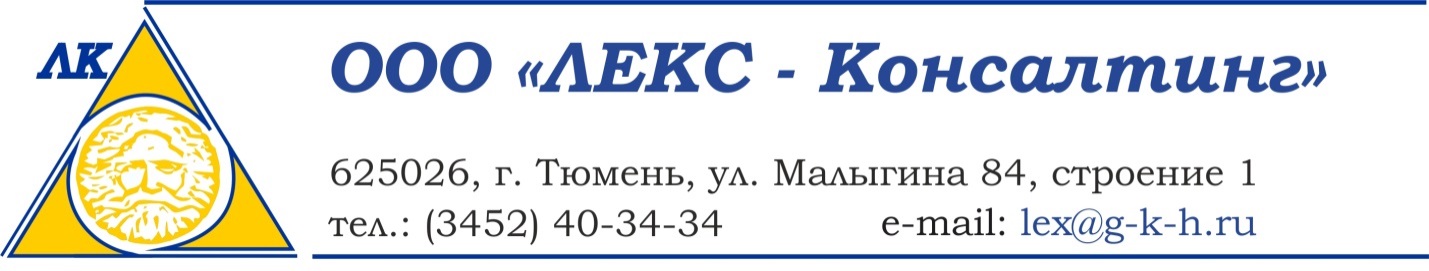 схема водоснабжения и водоотведения муниципального образования поселок Ханымей на период 2017-2030 годы (актуализация на 2016 год)Заказчик:Администрация МО п. ХанымейИсполнитель: ООО «ЛЕКС-Консалтинг»Основание: договор № 02 от 01.02.2016 г.Представитель исполнителя:____________________ А.П. СандаловМ.П.Тюмень 2016 г.Содержание1.	Существующее положение в сфере водоснабжения муниципального образования поселок Ханымей	42.	Существующие балансы производительности сооружений системы водоснабжения и потребления воды и удельное водопотребление	103.	Перспективное потребление коммунальных ресурсов в сфере водоснабжения	194.	Предложения по строительству, реконструкции и модернизации объектов систем водоснабжения	245.	Предложения по строительству, реконструкции и модернизации линейных объектов централизованных систем водоснабжения	266.	Экологические аспекты мероприятий по строительству и реконструкции объектов централизованной системы водоснабжения	297.	Оценка капитальных вложений в новое строительство, реконструкцию и модернизацию объектов централизованных систем водоснабжения	308.	Целевые показатели развития систем водоснабжения	339.	существующее положение в сфере водоотведения	379.1.	Описание структуры системы сбора, очистки и отведения сточных вод на территории поселения………………………………………………………………………………………..379.2.	Описание существующих канализационных очистных сооружений	379.3.	Описание технологических зон водоотведения, зон централизованного и нецентрализованного водоотведения	389.4.	Описание технической возможности утилизации осадков сточных вод на очистных сооружениях существующей централизованной системы водоотведения	389.5.	Описание состояния и функционирования канализационных коллекторов и сетей, сооружений на них	389.6.	Оценка воздействия сбросов сточных вод через централизованную систему водоотведения на окружающую среду	419.7.	Описание существующих технических и технологических проблем системы водоотведения	4110.	Балансы сточных вод в системе водоотведения	4210.1.	Баланс поступления сточных вод в централизованную систему водоотведения и отведения стоков по технологическим зонам водоотведения	4210.2.	Оценка фактического притока неорганизованного стока (сточных вод, поступающих по поверхности рельефа местности) по технологическим зонам водоотведения	4210.3.	Сведения об оснащенности зданий, строений, сооружений приборами учета принимаемых сточных вод	4310.5.	Прогнозные балансы поступления сточных вод в централизованную систему водоотведения и отведения стоков по технологическим зонам водоотведения	4511.	Прогноз объема сточных вод	4711.1.	Сведения о фактическом и ожидаемом поступлении сточных вод в централизованную систему водоотведения	4711.2.	Расчет требуемой мощности очистных сооружений с разбивкой по годам	4812.	Предложения по строительству, реконструкции и модернизации (техническому перевооружению) объектов централизованной системы водоотведения	5012.1.	Основные направления, принципы, задачи и целевые показатели развития централизованной системы водоотведения	5012.2.	Перечень основных мероприятий по реализации схем водоотведения	5012.3.	Сведения о вновь строящихся, реконструируемых и предлагаемых к выводу из эксплуатации объектах централизованной системы водоотведения	5112.4.	Сведения о развитии систем диспетчеризации, телемеханизации и об автоматизированных системах управления режимами водоотведения	5112.5.	Описание вариантов маршрутов прохождения трубопроводов по территории поселения, расположения намечаемых площадок под строительство сооружений водоотведения..	5113.	Экологические аспекты мероприятий по строительству и реконструкции объектов централизованной системы водоотведения	5313.1.	Сведения о мероприятиях по снижению сбросов загрязняющих веществ, иных веществ и микроорганизмов	5314.	Оценка потребности в капитальных вложениях в строительство, реконструкцию и модернизацию объектов централизованной системы водоотведения	5414.1.	Оценка стоимости основных мероприятий по реализации схем водоотведения	5415.	Целевые показатели развития централизованной системы водоотведения	5716.	Перечень выявленных бесхозяйных объектов централизованной системы Водоснабжения и  водоотведения	61Существующее положение в сфере водоснабжения муниципального образования поселок ХанымейОписание структуры системы водоснабжения муниципального образования и территориально-институционального деления на зоны действия предприятий, организующих водоснабжение муниципального образования (эксплуатационные зоны)В муниципальном образовании организована централизованная система водоснабжения. Вода подается потребителям из подземных источников, пройдя предварительную подготовку для использования в качестве хозяйственно-бытовых  и технических (в качестве теплоносителя) целей. Таким образом, можно выделить две эксплуатационные зоны:Зона технической водыЗона питьевой воды.Каждая зона водоснабжения представляет собой единый комплекс инженерно-технических сооружений разделенных по назначению:Подъем воды.Транспортировка воды до станции водоподготовки.Очистка и подготовка воды для дальнейшего использования в питьевых или технических целях. Транспортировка воды потребителям.Зоны технической и питьевой воды соединены между собой запорной арматурой которая при нормальном режиме работы закрыта. Зоны технической и питьевой воды находятся в эксплуатации у АО «Ямалкоммунэнерго» Пуровский филиал.Описание состояния существующих источников водоснабжения и водозаборных сооруженийИсточниками водоснабжения для целей питьевого водоснабжения являются скважины НБ – 214/1, НБ – 215/2, НБ – 210/4 (расположены на водозаборе), для целей технического водоснабжения котельной скважины НБ – 213/2 и НБ – 212/1 (расположены на территории котельной). Технические характеристики скважин приведены в таблице 1.2.1. Также имеются две скважины в мкр. МПС производительностью 10 м3/ч.Таблица 1.2.1. Характеристики скважин котельной и водозабораНа скважинах МПС и котельной установлены насосы ЭЦВ 6-10-110. На скважинах водозабора ЭЦВ 6-16-100. Насосное оборудование водозабора по состоянию на 01.10.2014 г. находится в удовлетворительном состоянии.	Необходимо отметить, что вода, поступающая в сеть со скважин мкр. МПС не содержит песка, а вода, подаваемая в сеть со скважин водозабора, имеет в своем объеме взвешенные вещества. Одна из скважин на территории водозабора частично забита песком. В период  отключения более 2 ч., запуск скважных насосов приводит к значительной нагрузке на крыльчатку рабочего колеса насоса, из-за большого количества песка в воде. По информации эксплуатирующего персонала один из рабочих насосов вышел из строя по причине перегрузки при его запуске. 	Необходимо проведение проектно-изыскательских работ по обустройству новых скважин на водозаборе.	На водозаборе имеются два резервуара по 2000 м3. Один под исходную воду со скважин, второй под чистую воду. По состоянию на 01.03.2016 г. резервуары находятся в удовлетворительном состоянии, проведение реконструкции не требуется.Описание существующих сооружений очистки и подготовки водыСтанция водоподготовки предназначена для доведения исходной воды до питьевых норм по следующим показателям:содержание железа;цветность;мутность;перманганатная окисляемость;запах;привкус;содержание аммонийных соединений;содержание бактерий.Станция работает в автоматическом режиме. Присутствие обслуживающего персонала необходимо лишь для приготовления реагентов и контроля за работой станции в целом.Номинальная производительность станции по очищенной воде – не выше 100 м3/ч. Превышение этой величины может привести к снижению качества очищенной воды. В исходную воду перед заливом в накопительные емкости (2000 м3) дозируется раствор гипохлорита натрия. Цель этой операции – окисление железа и органических примесей; одновременно происходит окисление аммонийных соединений до хлораминов. Дозирование осуществляется пропорционально расходу воды по сигналу от электромагнитного расходомера с импульсным выходом ЭРСВ-510 DN100 (10 л/имп).Вода изливается в емкости сверху, при этом происходит частичное окисление железа кислородом воздуха и частичная отдувка аммиака и сероводорода. Далее вода при помощи насосной станции второго подъема 2NB-65-200/219 подается в помещение станции водоочистки. В поток воды дозируются растворы коагулянта (полиалюминий гидроксид хлорид, Аква-Аурат-30) и флокулянта (Праестол 650TR). Цель этой операции – перевод загрязнений в хорошо фильтрующийся осадок. Каждый раствор подается своим насосом-дозатором пропорционально расходу воды по сигналу от одного электромагнитного расходомера с импульсным выходом ЭРСВ-510 DN150 (20 л/имп).Для отдувки выделяющегося при коагуляции углекислого газа в воду с помощью компрессора подается воздух. Перемешивание реагентов и удаление газов осуществляется в промежуточном баке (контактном резервуаре).  Обработанная реагентами вода подается на четыре параллельно включенных осветлительных фильтров CF-2200Т-100L, загруженных антрацитом и кварцевым песком. Фильтры предназначены для удаления из воды скоагулированных взвесей.Осветленная вода направляется на четыре параллельно включенных сорбционных фильтра CF-1500Т-363L, загруженных активированным углем, на котором задерживаются растворенные органические вещества и остаточный хлор (в том числе в виде хлораминов). В январе 2015 года произведена замена засыпки фильтров первой ступени.Часть очищенной воды накапливается в баке промывной воды с рабочим объемом 22 м3 и используется для обратной промывки осветлительных фильтров. Подача воды на промывку осуществляется с помощью насосной станции 2NB-80-160/169. Перед подачей воды в водопроводную сеть поселка она проходит обработку ультрафиолетовым излучением на двух параллельно включенных установках "Блеск 500".Технологическая схема очистки воды приведена на рисунке 1.3.1.По состоянию на 01.03.2016 г. реконструкция станции водоочистки не требуется. Оборудование станции находится в хорошем состоянии. Целесообразна установка корректора показателя рН для снижения факторов, обуславливающих ускоренную коррозию внутренних поверхностей водопроводных сетей.Качество воды из скважин – не соответствует нормативным требованиям.Качество воды из скважин, прошедшей очистку на станции очистки воды – соответствует нормативным требованиям.Качество воды в водопроводных сетях – соответствует нормативным требованиям.Качество воды поступающая, к потребителю – соответствует нормативным требованиям.Протоколы результатов качества замеров исследований показателей качества воды приведены в Приложении А.Технические характеристики оборудования станции водоочистки п. Ханымей приведены в Приложении Б.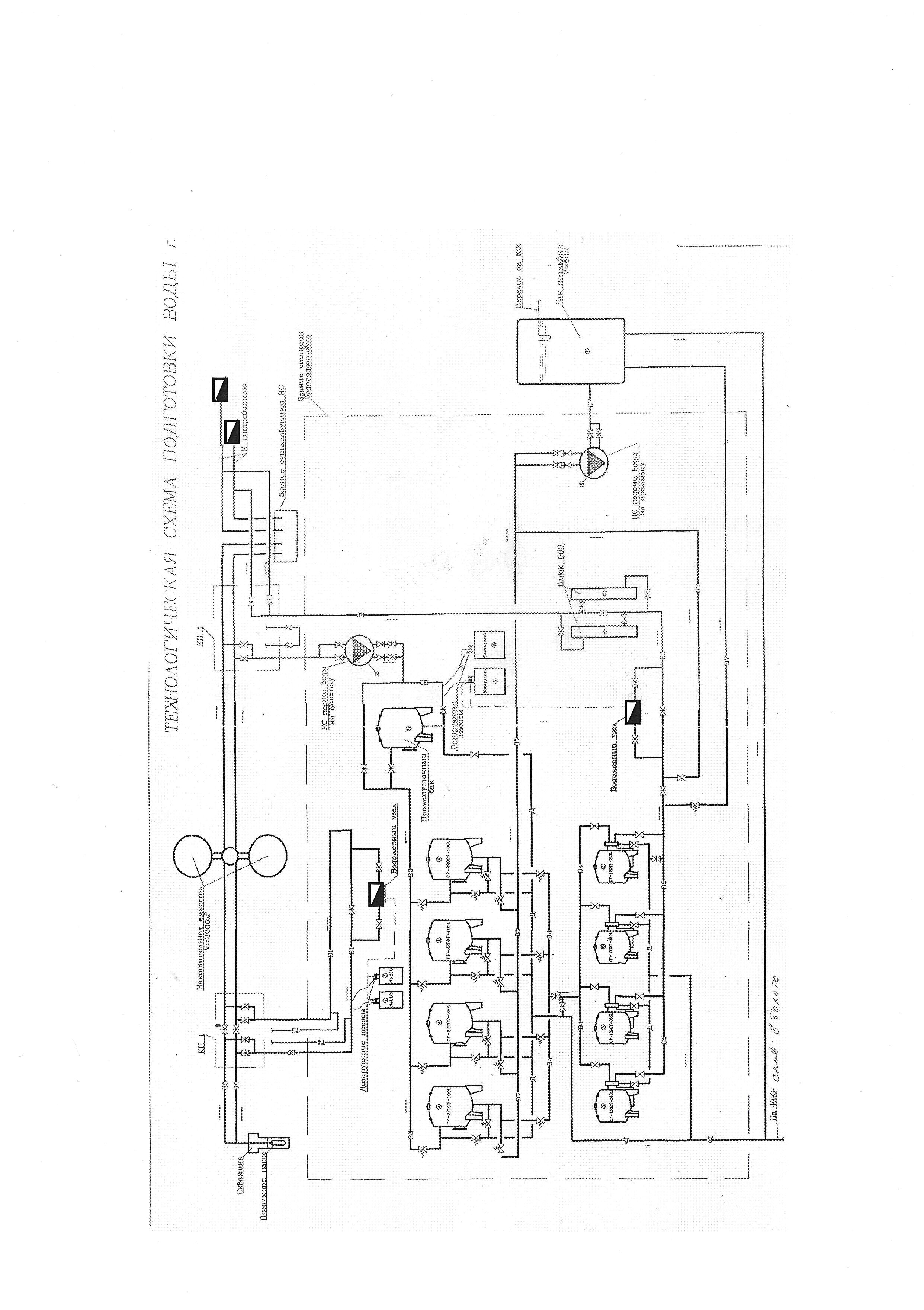 Рисунок 1.3.1. Технологическая схема очистки водыОписание технологических зон водоснабжения  В п. Ханымей существуют две технологические зоны водоснабжения. Первая зона – зона хозяйственно-бытового водоснабжения от станции очистки воды, вторая зона – зона технического водоснабжения котельной.Зона хозяйственного бытового водоснабжения охватывает весь п. Ханымей. Трубопровод технического водоснабжения проходит вдоль ул. Ханымейский тракт, затем поступает на котельную, после чего огибает с южной стороны п. Ханымей и поступает на станцию водоочистки.Описание состояния и функционирования существующих насосных станцийВ системе водоснабжения п. Ханымей имеются насосные станции первого, второго и третьего подъема. Станции первого подъема представлены скважными насосами и входят в состав водозаборных сооружений. Основная задача насосных станций первого подъема обеспечить подъем воды из скважин. На скважинах МПС и котельной установлены насосы ЭЦВ 6-10-110. На скважинах водозабора установлены насосы ЭЦВ 6-16-100. Насосное оборудование водозабора по состоянию на 01.10.2014 г. находится в удовлетворительном состоянии.Станции второго и третьего подъема представлены сетевыми насосами. Технические характеристики насосных станций второго и третьего подъема представлены в таблице 1.5.1.Таблица 1.5.1. Технические характеристики насосных станций второго и третьего подъемаНа станции третьего подъема установлен частотный преобразователь. Фактическая средняя мощность 8 кВт. При заборе из гидрантов мощность поднимается до максимума.Описание состояния и функционирования водопроводных сетей Распределение воды осуществляется по системе трубопроводов разделенных по функциональному назначению для воды не прошедшей очистку и очищенной питьевой воды.Протяженность водопроводных сетей в п. Ханымей по состоянию на 01.03.2016 г. составляет 19,2 км. Сети имеют значительный износ (более 80 %) и нуждаются в реконструкции.В 2015 году был введен в строй дом № 26 квартал Комсомольский.  Сеть ТВС от ТК-69 на баланс не передан. Дом и сеть ТВС строились по заказу комитета по архитектуре и строительству Пуровского района.Перечень водопроводных сетей с указанием протяженности приведен в Приложении Б.Описание территорий муниципального образования, неохваченных централизованной системой водоснабженияПо состоянию на 01.03.2016 г. вся территория муниципального образования п. Ханымей охвачена услугами по централизованному водоснабжению.Описание существующих технических и технологических проблем в водоснабжении муниципального образованияОсновная проблема в сетях ХВС – вторичное загрязнение оксидами железа из-за высокой агрессивности воды. Вторая проблема в отмывке труб. По опытам видно, что повышение рН до 8,2 приводит к долгой отмывке труб от шлама. По отзывам отмывка сетей может продолжаться до полугода, что приведет к снижению качества воды в этот период. Третий проблемой системы водоснабжения является глубокое заложение сетей. Они заложены на глубине 3 м, вблизи домов, отдельно от отопления, ремонт крайне проблематичен. Инженерно-технический анализ системы водоснабжения выявил следующие технические проблемы:Высокий износ сетей водоснабжения.Глубокое заложение сетей.Пониженное значение показателя pH, и как следствие, пониженная коррозионная стойкость водопроводных труб.Описание существующих технических и технологических решений по предотвращению замерзания водыДля предотвращения замерзания воды в сетях используются изолированные трубы, а прокладка сетей водопровода осуществляется совместно с сетями теплоснабжения. Существующие балансы производительности сооружений системы водоснабжения и потребления воды и удельное водопотреблениеОбщий водный баланс подачи и реализации водыОбщий водный баланс подачи и реализации воды за 2015 г. приведен в таблице 2.1.1. Объем поднятой воды в 2015 г. составил 344,682 тыс. м3. Весь объем поднятой воды в 2015 г. прошел очистку. Расход воды на собственные нужды цеха составил 76,581 тыс. м3, что составляет 22 % от общего объема поднятой воды. Всего в сеть было подано 172,724 тыс. м3. Объем потерь составил 98,715 тыс. м3. Больший объем потребления воды приходится на холодную воду. Структура водопотребления в разбивке на холодную и горячую воду приведена в таблице 2.1.1 и на рисунке 2.1.1.Таблица 2.1.1. Общий водный баланс подачи и реализации воды за 2015 г.Рисунок 2.1.1. Общий водный баланс подачи и реализации воды за 2015 г.  Территориальный водный баланс подачи воды по зонам действия водопроводных сооружений Фактически на территории муниципального образования действует единая система водоснабжения с разделением на трубопроводы, подающие очищенную воды от станции очистки и воду без очистки. Существует возможность переключения между водозаборными скважинами мкр. МПС и котельной. Таким образом, невозможно разделить по территориальному признаку зоны водоснабжения. Территориальный водный баланс подачи воды по зонам действия водопроводных сооружений не приводится.Структурный водный баланс реализации воды по группам потребителейПо категориям потребителей можно выделить следующие группы:Группа № 1:Население.Бюджетные потребители. Прочие потребители.Группа № 2:Собственные нужды предприятия (за минусом нужд цеха и потерь).Основным потребителем услуг по  холодному водоснабжению является население, на его долю приходится  82,15 %, на долю бюджетных организаций приходится 9,83 %, на долю прочих потребителей 8,02 % от общего объема реализации услуг по холодному водоснабжению.Основным потребителем услуг по  горячему водоснабжению является население, на его долю приходится  88,45 %, на долю бюджетных организаций приходится 6,86 %, на долю прочих потребителей 4,69 % от общего объема реализации услуг по холодному водоснабжению.Структурный водный баланс реализации воды по группам потребителей приведен в таблице 2.3.1.Таблица 2.3.1. Структурный водный баланс реализации воды по группам потребителейСтруктурный водный баланс реализации воды по группам потребителей (холодное водоснабжение) приведен на рисунке 2.3.1.Структурный водный баланс реализации воды по группам потребителей (горячее водоснабжение) приведен на рисунке 2.3.2.Рисунок  2.3.1. Структурный водный баланс реализации воды по группам потребителей (холодное водоснабжение)Рисунок  2.3.1. Структурный водный баланс реализации воды по группам потребителей (горячее водоснабжение)Сведения о действующих нормах удельного водопотребления населения и о фактическом удельном водопотреблении с указанием способов его оценкиНа территории п. Ханымей действуют нормы удельного водопотребления.В таблице 2.4.1. приведены нормы удельного водопотребления населенных пунктов Пуровского района.Таблица 2.4.1. Нормы удельного водопотребления населенных пунктов Пуровского района.В таблице 2.4.2 приведен расчет удельного фактического потребления воды.Фактические показатели удельного водопотребления были найдены делением месячного потребления воды на численность потребителей.Таблица 2.4.2. Расчет удельного фактического потребления водыФактическое удельное водопотребление за 2015 год составило 2,48 м3/мес. на человека. Фактическое удельное водопотребление не превышает удельную норму водопотребления. Описание системы коммерческого приборного учета воды, отпущенной из сетей абонентам и анализ планов по установке приборов учетаПо состоянию на 01.03.2016 г. индивидуальными приборами учета воды обеспечено 89 % потребителей. Согласно утвержденной постановлением Главы муниципального образования поселок Ханымей №  49 от 17 июня 2014 г. Долгосрочной целевой программе  по энергосбережению и энергетической эффективности МО поселок Ханымей на 2010-2020 годы, установка приборов учета воды у населения и прочих потребителей не запланирована. Бюджетные организации по состоянию на 01.10.2014 г. оснащены приборами учета воды в полном объеме. 	Согласно Постановления Правительства РФ от 16.04.2013 № 344 «При наличии технической возможности установки коллективных (общедомовых), индивидуальных или общих (квартирных) приборов учета норматив потребления коммунальной услуги по холодному водоснабжению (норматив потребления коммунальной услуги по горячему водоснабжению) в жилых помещениях определяется с учетом повышающего коэффициента, составляющего:с 1 января 2015 г. по 30 июня 2015 г. - 1,1;с 1 июля 2015 г. по 31 декабря 2015 г. - 1,2;с 1 января 2016 г. по 30 июня 2016 г. - 1,4;с 1 июля 2016 г. по 31 декабря 2016 г. - 1,5;с 2017 года - 1,6.;При наличии технической возможности установки коллективных (общедомовых), индивидуальных или общих (квартирных) приборов учета норматив потребления коммунальной услуги по холодному (горячему) водоснабжению на общедомовые нужды определяется с учетом повышающего коэффициента, составляющего:с 1 января 2015 г. по 30 июня 2015 г. - 1,1;с 1 июля 2015 г. по 31 декабря 2015 г. - 1,2;с 1 января 2016 г. по 30 июня 2016 г. - 1,4;с 1 июля 2016 г. по 31 декабря 2016 г. - 1,5;с 2017 года - 1,6.»	Таким образом, собственники помещений имеющих техническую возможность по установке приборов учета будет заинтересованы в установке приборов учета и в выделении финансовых средств на установку приборов учета в рамках программы по энергосбережению нет необходимости.Анализ резервов и дефицитов производственных мощностей системы водоснабженияС учетом строительства новых объектов, а также прироста численности населения производственной мощности системы водоснабжения п. Ханымей будет достаточно до 2026 г. Необходимо отметить, что перспективную мощность водозаборных сооружений может снизить пескование скважин водозабора. Мощности очистных сооружений на перспективу до 2026 г. будет достаточно.Расчет требуемой мощности водозаборных и очистных сооружений приведен в таблицах 2.6.1. и 2.6.2.Таблица 2.6.1. Расчет требуемой мощности водозаборных сооруженийТаблица 2.6.2. Расчет требуемой мощности очистных сооруженийПерспективное потребление коммунальных ресурсов в сфере водоснабженияСведения о фактическом и ожидаемом потреблении воды Сведения о фактическом потреблении воды приведены в таблице 3.1.1. Сведения об ожидаемом потреблении воды приведены в таблице 3.1.2.Таблица 3.1.1. Сведения о фактическом потреблении воды за 2015 г.Таблица 3.1.2. Сведения об ожидаемом уровне потреблении водыОписание территориальной структуры потребления водыВ п. Ханымей существует единая территориальная структура потребления воды с разделением на технологические зоны на подачу очищенной воды потребителям и технической воды не прошедшей очистку.Оценка расходов воды на водоснабжение по типам абонентов По состоянию на 01.03.2016 г. оснащение индивидуальными приборами учета потребления воды составляет 89 %. При дальнейшем увеличении уровня оснащенности приборами учета воды может произойти снижение удельных показателей потребления воды, так, как установка приборов учета воды является хорошим стимулом по экономии потребления воды. С другой стороны, может произойти увеличение удельных показателей потребления, в случае если потребителями были ранее поданы недостоверные сведения о количестве проживающих.Изменение удельных расходов воды бюджетофинансируемыми организациями и прочими потребителями не ожидается ввиду отсутствия планов по изменению производственных процессов, которые могут повлечь за собой увеличение потребления воды.Сведения о фактических и планируемых потерях воды при ее транспортировке Сведения о фактических и планируемых потерях воды при ее транспортировке приведены в таблице 3.4.1.Планируется, что проведение мероприятий по реконструкции сетей водоснабжения позволит снизить потери воды при транспортировке.Сведения о фактических и планируемых потерях воды при ее транспортировке приведены в таблице 3.4.2.Таблица 3.4.1. Сведения о фактических потерях воды при ее транспортировке за 2015 г.Сведения о планируемых потерях воды при ее транспортировке приведены в таблице 3.4.2.Таблица 3.4.2. Сведения о планируемых потерях воды при ее транспортировкеПерспективные водные балансы В перспективе ожидается увеличение потребления воды населением (вследствие роста численности и улучшения жилищных условий), а также увеличение потребления воды бюджетными организациями (вследствие ввода в эксплуатацию объектов нового строительства).С 2018 г. планируется ввод в эксплуатацию новых жилых объектов для удовлетворения потребности населения в улучшении жилищных условий, обусловленной ростом численности населения.Ввод в эксплуатацию объектов общественного назначения планируется в 2016 г. (модульный спортивный зал общей площадью 1,01 тыс. м2) и в 2017 г. (лыжная база общей площадью 0,56 тыс. м2). Экономия воды от снижения потерь при транспортировке позволит снизить увеличение объема воды, поднимаемой из скважин.К 2026 г. по сравнению с уровнем 2015 г. ожидается:Объем поднятой воды увеличится незначительно, за счет снижения потерь воды при транспортировке.Увеличение объема воды, реализованной потребителям, на 9,83 %.Снижение объема потерь воды при транспортировке потребителям до 10,47 %.Перспективные водные балансы приведены в таблице 3.5.1. Структура объем воды поданной в сеть приведена на рисунке 3.5.1.Таблица 3.5.1. Перспективные водные балансы п. ХанымейРисунок 3.5.1. Структура объема воды поданного в сеть п. ХанымейПредложения по строительству, реконструкции и модернизации объектов систем водоснабженияСведения об объектах, предлагаемых к новому строительству для обеспечения перспективной подачи в сутки максимального водопотребленияСтроительство объектов для обеспечения перспективной подачи в сутки максимального водопотребления  не требуется. Существующая станция очистки воды позволяет обеспечивать высокое качество очистки воды в необходимом объеме с учетом строительства новых объектов.Сведения о действующих объектах, предлагаемых к реконструкции (техническому перевооружению) для обеспечения перспективной подачи в сутки максимального водопотребленияПо состоянию на 01.03.2016 г. станция очистки воды находится в хорошем техническом состоянии, техническое перевооружение не требуется. Очищенная вода обладает повышенным уровнем кислотности (показатель Ph равен 6.5). Проведение проектно-изыскательских работ по установке корректора уровня Ph позволит снизить уровень кислотности, и как следствие снизить коррозию внутренней поверхности водопроводных сетей.Сведения о действующих объектах, предлагаемых к выводу из эксплуатацииВывод из эксплуатации станции очистки воды на период до 2025 г. не требуется.Организация централизованного водоснабжения на территориях, где оно отсутствуетСтроительство новых объектов предусмотрено на территории существующей зоны водоснабжения. Планируется, что проекты сетей водоснабжения для подключения новых объектов будут разрабатываться в составе проектно-сметной документации на объекты нового строительства.Прекращение сброса промывных вод сооружений без очистки, внедрение систем с оборотным водоснабжением в производствеПланируется выполнить оснащение станции очистки воды модульной установкой доочистки промывных вод и обезвоживания осадка.Снижение объемов сброса промывных вод осуществляется путем выделения из него железистого осадка и возврата осветленной воды обратно на станцию обезжелезивания на повторное использование.Система состоит из четырех блоков:- блок предварительной дозации флокулянта;- блок приема и обезвоживания осадка;- насосная станция перекачки осветленной воды;- накопительная емкость (промывной воды).Технические характеристики станции доочистки промывных вод приведены в Приложении В.Оценка возможности резервирования части имеющихся мощностей Учитывая, что водозаборные сооружения имеют между собой технологические связи (то есть имеется возможность использовать поочередно разные скважины при работе на одну сеть) существует возможность переводить скважины в резерв. Резервирование скважин обычно осуществляется эксплуатирующим персоналом в летнее время, когда потребление воды на технологические нужды котельной отсутствует. Предложения по строительству, реконструкции и модернизации линейных объектов централизованных систем водоснабженияСведения о реконструируемых и предлагаемых к новому строительству магистральных водопроводных сетях, обеспечивающих перераспределение основных потоков из зон с избытком в зоны с дефицитом производительности сооружений Реконструкция и новое строительство магистральных водопроводных сетей, обеспечивающих перераспределение основных потоков из зон с избытком в зоны с дефицитом производительности сооружений, не планируется.Сведения о реконструируемых и предлагаемых к новому строительству магистральных водопроводных сетях для обеспечения перспективных изменений объема водоразбора во вновь осваиваемых районах под жилищную, комплексную или производственную застройку (подача воды к объектам новой застройки)Реконструкция и новое строительство магистральных водопроводных сетей, для обеспечения перспективных изменений объема водоразбора во вновь осваиваемых районах под жилищную, комплексную или производственную застройку не планируется. Сведения о реконструируемых и предлагаемых к новому строительству магистральных водопроводных сетях для перераспределения технологических зон водопроводных сооруженийРеконструкция и новое строительство магистральных водопроводных сетей, для обеспечения перспективных изменений объема водоразбора во вновь осваиваемых районах под жилищную, комплексную или производственную застройку не планируется.Сведения о реконструируемых и предлагаемых к новому строительству магистральных водопроводных сетях для обеспечения нормативной надежности водоснабжения и качества подаваемой водыСхемой водоснабжения запланировано проведение реконструкции водопроводных сетей для обеспечения нормативной надежности и снижения потерь воды при транспортировке потребителю.Необходимо отметить, что при использовании пластиковых и полиэтиленовых труб возникает проблема с ремонтопригодностью участков, ввиду низких эксплуатационных температур наружного воздуха, отсутствием необходимого оборудования и низкой профессиональной квалификации рабочих.Целесообразно использовать предизолированные стальные трубопроводы в ППУ изоляции или хризотилцементные трубы. Сведения о реконструируемых участках водопроводной сети, подлежащих замене в связи с исчерпанием эксплуатационного ресурсаСхемой водоснабжения запланировано проведение реконструкции водопроводных сетей в связи с исчерпанием эксплуатационного ресурса.Сведения о новом строительстве и реконструкции насосных станцийСтроительство и реконструкция насосных станций не планируется.Сведения о новом строительстве и реконструкции резервуаров и водонапорных башенСтроительство и реконструкция резервуаров и водонапорных башен не планируется.Сведения о развитии систем диспетчеризации, телемеханизации и систем управления режимами водоснабжения на объектах организаций, осуществляющих водоснабжениеСистема диспетчеризации и автоматизированного контроля имеется на станции очистки воды. Оснащение водопроводных сетей средствами телемеханики и диспетчеризации до проведения их реконструкции нецелесообразно.При существующей и перспективной протяженности сетей водоснабжения необходимость в обеспечении автоматизированного контроля и управления запорной арматурой в узловых точках системы водоснабжения отсутствует. Сведения о развитии системы коммерческого учета водопотребления организациями, осуществляющими водоснабжениеПроведение мероприятий по развитию системы коммерческого учета не планируется, ввиду того, что согласно Постановления Правительства РФ от 16.04.2013 г. № 344  «При наличии технической возможности установки коллективных (общедомовых), индивидуальных или общих (квартирных) приборов учета норматив потребления коммунальной услуги по холодному водоснабжению (норматив потребления коммунальной услуги по горячему водоснабжению) в жилых помещениях определяется с учетом повышающего коэффициента, составляющего:с 1 января 2015 г. по 30 июня 2015 г. - 1,1;с 1 июля 2015 г. по 31 декабря 2015 г. - 1,2;с 1 января 2016 г. по 30 июня 2016 г. - 1,4;с 1 июля 2016 г. по 31 декабря 2016 г. - 1,5;с 2017 года - 1,6.;При наличии технической возможности установки коллективных (общедомовых), индивидуальных или общих (квартирных) приборов учета норматив потребления коммунальной услуги по холодному (горячему) водоснабжению на общедомовые нужды определяется с учетом повышающего коэффициента, составляющего:с 1 января 2015 г. по 30 июня 2015 г. - 1,1;с 1 июля 2015 г. по 31 декабря 2015 г. - 1,2;с 1 января 2016 г. по 30 июня 2016 г. - 1,4;с 1 июля 2016 г. по 31 декабря 2016 г. - 1,5;с 2017 года - 1,6.»	Таким образом, собственники помещений имеющих техническую возможность по установке приборов учета будет заинтересованы в установке приборов учета. Реализация мероприятий по установке приборов учета воды у потребителей не предусматривается.Сведения о вариантах маршрутов прохождения линейного объекта по территории Изменение маршрутов прохождения сетей водоснабжения по территории п. Ханымей не планируется.Экологические аспекты мероприятий по строительству и реконструкции объектов централизованной системы водоснабженияСведения о мерах по предотвращению вредного воздействия на водный бассейн предлагаемых к новому строительству и реконструкции объектов централизованной системы водоснабжения при сбросе (утилизации) промывных водПланируется выполнить оснащение станции очистки воды модульной установкой доочистки промывных вод и обезвоживания осадка.Снижение объемов сброса промывных вод осуществляется путем выделения из него железистого осадка и возврата осветленной воды обратно на станцию обезжелезивания на повторное использование. Таким образом, будет предотвращен сброс неочищенных промывных вод на рельеф, что будет способствовать улучшению экологической обстановки.Сведения о мерах по предотвращению вредного воздействия на окружающую среду при реализации мероприятий по снабжению и хранению химических реагентов, используемых в водоподготовке Вредное воздействие со стороны химических реагентов, используемых в технологическом процессе очистки воды, на окружающую среду отсутствует, при соблюдении правил безопасной эксплуатации оборудования отсутствует. Аварийных и нештатных ситуаций при использовании химических реагентов в производственном цикле, за весь период эксплуатации станции очистки воды, не наблюдалось.Дополнительных мер по предотвращению вредного воздействия на окружающую среду при реализации мероприятий по снабжению и хранению химических реагентов, используемых в водоподготовке, Схемой водоснабжения п. Ханымей не предусматривается.Сведения о зонах санитарной охраны.Водозаборные сооружения МО п. Ханымей по состоянию на 01.03.2016 г. не имеют разработанного проекта зон санитарной охраны в соответствии с требованиями СанПиН 2.1.4.1110-02 «Зоны санитарной охраны источников водоснабжения и водопроводов хозяйственно-питьевого назначения». Данной схемой предусматривается разработка проекта зоны санитарной охраны и согласование его в ФФБУЗ «ЦГиЭ в ЯНАО», Управлении Роспотребнадзора по ЯНАО, Ямалнедра и Департаменте природно-ресурсного регулирования, лесных отношений и развития нефтегазового комплекса ЯНАО.Оценка капитальных вложений в новое строительство, реконструкцию и модернизацию объектов централизованных систем водоснабженияОпределение ориентировочного объема инвестиций для строительства, реконструкции и технического перевооружения (модернизации) объектовОбъем инвестиций в строительство и реконструкцию  объектов водоснабжения определен на основании приказа № 506/пр от 28.08.2014 г. Министерства строительства и жилищно-коммунального хозяйства Российской Федерации. «Об утверждении нормативов цены строительства различных объектов капитального строительства непроизводственного назначения и инженерной инфраструктуры и о внесении изменений в отдельные приказы Министерства регионального развития РФ».	Ориентировочный объем инвестиций для строительства, реконструкции и технического перевооружения (модернизации) объектов водоснабжения на период реализации Схемы водоснабжения (2017-2030 гг.) составит 219 881 тыс. рублей в ценах соответствующих году реализации мероприятий, в том числе:Проект № 1. Развитие головных сооружений системы водоснабжения –        10 952 тыс. рублей.Проект № 2. Строительство и реконструкция водопроводных сетей – 208 929 тыс. рублейОриентировочный объем инвестиций для строительства, реконструкции и технического перевооружения (модернизации) объектов водоснабжения приведен в таблице 7.1.1.Таблица 7.1.1. Ориентировочный объем инвестиций для строительства, реконструкции и технического перевооружения (модернизации) объектов водоснабженияЦелевые показатели развития систем водоснабжения Результаты реализации мероприятий определяются с достижением уровня запланированных технических и финансово-экономических целевых показателей. Перечень целевых показателей с детализацией по системам коммунальной инфраструктуры принят согласно Методики проведения мониторинга выполнения производственных и инвестиционных программ организаций коммунального комплекса, утв. приказом Министерства регионального развития Российской Федерации от 14.04.2008 г. № 48:критерии доступности коммунальных услуг для населения;показатели спроса на коммунальные ресурсы и перспективные нагрузки;показатели качества поставляемого ресурса;показатели степени охвата потребителей приборами учета;показатели надежности поставки ресурсов;показатели эффективности производства и транспортировки ресурсов;показатели эффективности потребления коммунальных ресурсов;показатели воздействия на окружающую среду.При формировании требований к конечному состоянию коммунальной инфраструктуры п. Ханымей применяются показатели и индикаторы в соответствии с Методикой проведения мониторинга выполнения производственных и инвестиционных программ организаций коммунального комплекса, утв. приказом Министерства регионального развития Российской Федерации от 14.04.2008 г. № 48.Целевые показатели устанавливаются по каждому виду коммунальных услуг и периодически корректируются.Таблица 8.1. Целевые показатели Удельные расходы по потреблению коммунальных услуг отражают достаточный для поддержания жизнедеятельности объем потребления населением материального носителя коммунальных услуг.Охват потребителей услугами используется для оценки качества работы систем жизнеобеспечения.Уровень использования производственных мощностей, обеспеченность приборами учета, характеризуют сбалансированность систем.Качество оказываемых услуг организациями коммунального комплекса характеризует соответствие качества оказываемых услуг установленным ГОСТам, эпидемиологическим нормам и правилам.Надежность обслуживания систем жизнеобеспечения характеризует способность коммунальных объектов обеспечивать жизнедеятельность муниципального образования без существенного снижения качества среды обитания при любых воздействиях извне, то есть оценкой возможности функционирования коммунальных систем практически без аварий, повреждений, других нарушений в работе.Надежность работы объектов коммунальной инфраструктуры характеризуется обратной величиной – интенсивностью отказов (количеством аварий и повреждений на единицу масштаба объекта, например на 1 км инженерных сетей); износом коммунальных сетей, протяженностью сетей, нуждающихся в замене; долей ежегодно заменяемых сетей; уровнем потерь и неучтенных расходов. Ресурсная эффективность определяет рациональность использования ресурсов, характеризуется удельным расходом электроэнергии.Результатами реализация мероприятий по развитию систем водоснабжения муниципального образования являются:обеспечение бесперебойной подачи качественной воды от источника до потребителя;улучшение качества жилищно-коммунального обслуживания населения по системе водоснабжения;обеспечение энергосбережения;обеспечение возможности подключения строящихся объектов к системе водоснабжения при гарантированном объеме заявленной мощности.Количественные значения целевых показателей определены с учетом выполнения всех мероприятий в запланированные сроки:Водоснабжение:Уровень потерь:2015 г. –  28,36 %;2030 г. – 24,06 %.Удельный вес сетей, нуждающихся в замене:2015 г. – 100 %;2030 г. – 0 %.Соответствие качества питьевой воды установленным требованиям:2015 г. – 50 %;2030 г. – 100 %.Целевые показатели развития системы водоснабжения приведены в таблице 8.2.Таблица 8.2. Целевые показатели развития системы водоснабжения п. Ханымейсуществующее положение в сфере водоотведения Описание структуры системы сбора, очистки и отведения сточных вод на территории поселенияВ п. Ханымей существует система централизованного водоотведения.Система централизованного водоотведения является комплексом инженерных сооружений, оборудования и санитарных мероприятий, обеспечивающих сбор и отведение за пределы населенных мест и промышленных предприятий загрязненных сточных вод, а также их очистку и обезвреживание перед сбросом в водоем (на рельеф). Описание существующих канализационных очистных сооруженийВ п. Ханымей действуют канализационно-очистные сооружения, которые расположены в западной части поселка. Также имеются поля фильтрации, расположенные в юго-восточной части поселка. Ранее планировалось, что поля фильтрации будут эксплуатироваться в составе комплекса канализационно-очистных сооружений, но строительство комплекса не было завершено.К централизованной системе водоотведения присоединен только мкр. МПС и квартал Школьный. Фактическая производительность КОС составляет 50 % от проектной мощности. Работает один аэротенк из двух. К системе канализации действующей КОС подключены мкр. Школьный и МПС. Стоки через КНС № 1 и № 2 перекачиваются неочищенными на поле фильтрации КОС в южной части п. Ханымей.В состав станции очистки сточных вод входят:Приемное отделение канализационно-насосной станции объемом 13 м3.Два насоса типа СМ-165/200 производительностью 50 м3/ч.Блок емкостей (аэротенки и контактные резервуары).Хлораторная установка.Процесс очистки сточных вод основан на способности микроорганизмов определенных видов, адаптированных в данной среде, разлагать в процессе биологического окисления вредные органические вещества в присутствии кислорода. Основу этой экосистемы составляют бактерии в виде хлопьевидных скоплений, преимущественно палочковидной формы. Кроме бактериальных хлопьев в биоценоз активного ила входят одноклеточные организмы всех основных групп: саркодовые, голые и раковинные амебы, жгутиконосцы, инфузории. Интенсивное перемешивание воды в аэротенках несколько ограничивает число их видов в сравнении с экосистемами природных вод. В аэротенках обычно присутствует незначительно зеленые жгутиконосцы, инфузории полисапробной зоны. В соответствии с технологической схемой, сточные воды поселка поступают в приемное отделение канализационно-насосной станции объемом 13 м3, где по уровню выставлен электрод, поэтому при наполнении приемного отделения автоматически срабатывает перекачивающий насос марки см-165/200. По напорному коллектору диаметром 219 мм стоки подаются в распределительный бак гаситель, а затем стоки сливаются в аэротенки блока емкостей. В блоке емкостей, в состав которого входят аэротенки объемом 600 м3, отстойная зона размером 3 м на 6 м, контактного резервуара размером 1,5 на 3 м, сточная вода подвергается биологической очистке в смеси с активным илом в аэротенках продленной аэрации. Аэрация в аэротенках пневматическая через распределительные лучи диаметром 57 мм на 3 мм.Поступая в отстойную зону сточные воды частично отстаиваются от ила и взвешенных частиц и по трубопроводу диаметром 100 мм поступают в конусную емкость.Подача воздуха в аэротенки производится компрессором марки ЭФ-103, производительностью-470 м3/час, мощностью-15 кВт.Для непрерывного возврата активного ила из конусов отстойной зоны в зону аэрации в каждом аэротенке предусмотрено по четыре эрлифта. Этими же эрлифтами осуществляется периодический возврат избыточного ила из конусов вторичных отстойников в емкость аэробного разложения осадка.Осветленная вода в зоне вторичных отстойников поступает по трубопроводу d 100 мм в контактный резервуар емкости для обеззараживания. Для обеззараживания очищенных стоков используется активный хлор. С этой целью в трубопровод d 100 мм подается раствор хлорной извести. Процесс обеззараживания происходит в контактном резервуаре, продолжительность контакта 30 мин. Обеззараженная вода и очищенная уходит из контактного резервуара самотеком и сбрасывается в болото безымянное.Описание технологических зон водоотведения, зон централизованного и нецентрализованного водоотведения	В зону централизованного водоотведения входят объекты, расположенные в мкр. МПС и квартале Школьный. Отведение сточных вод от объектов расположенных вдоль улиц ул. Строителей, ул. Восточная, ул. Республики, ул. Заполярная и в микрорайоне Комсомольский осуществляется централизовано на поля фильтрации в юго-западной части п. Ханымей.	В северо-восточной части п. Ханымей организована зона децентрализованного водоотведения (район ул. Мира и ул. Первопроходцев).Описание технической возможности утилизации осадков сточных вод на очистных сооружениях существующей централизованной системы водоотведенияУтилизация осадков сточных вод на действующих очистных сооружениях производится посредством отведения активного ила из отстойной зоны на иловые площадки вымораживания. Сброс ила производится один раз в 7-10 дней. Подсушенный ил один раз в год убирается с помощью экскаватора и может использоваться (по согласованию с органами санитарного надзора) в качестве удобрения.Описание состояния и функционирования канализационных коллекторов и сетей, сооружений на нихСети водоотведения п. Ханымей закольцованы отдельно в мкр. МПС и в западной части поселка. Глубина заложения канализационных сетей - до 6 м. Протяженность сетей на 01.03.2016 г. составляет 16,9 км. Перечень сетей канализации приведен в Приложении Г.Канализационная сеть пос. Ханымей обеспечивает отведение сточных вод от потребителей по уличным коллекторам в перекачивающие канализационные станции, далее – на очистные сооружения и сброс их после очистки в реку Чучуяха (сточные воды от мкр. МПС и квартала Школьный), и без очистки на рельеф (сточные воды от центральной часть поселка).Ввиду того, что канализационные сети проложены в центральной части п. Ханымей глубже чем в южной, не обеспечивается самотечный режим отведения сточных вод. Для перекачки сточных вод на поля фильтрации используются канализационные насосные станции (КНС). Характеристика КНС приведена в таблице 9.5.1.Техническое состояние КНС удовлетворительное. Из-за засорения и мусора нарушается работа насосных агрегатов и ломается крыльчатка насосов, вследствие чего эксплуатационному персоналу приходится раз в два года производить замену рабочих колес насосов. Установка насосных агрегатов с крыльчаткой, устойчивой к работе в загрязненной среде позволит избежать частых замен засорения КНС и повысить надежность работы системы водоотведения.Таблица 9.5.1. Характеристика существующих КНС п. ХанымейОценка воздействия сбросов сточных вод через централизованную систему водоотведения на окружающую средуПриемником очищенных сточных вод с КОС пос. Ханымей является безымянный болотный массив, расположенный на правобережье р. Чучуяха. Расстояние от места сброса до реки составляет 1 км. Очищенные сточные воды самотеком из отстойника отводятся в болото, прилегающее к руслу р. Чучуяха. Площадь болота составляет 3,3 км².Болото находится за пределами зон санитарной охраны поверхностных и подземных источников хозяйственно-питьевого водоснабжения, не отнесено к особо охраняемым природным объектам, сведений о наличии родников, используемых в курортологии, либо для питьевого водоснабжения не имеется. По данным эксплуатирующей организации качество очистки сточных вод соответствует нормативному, поэтому воздействие сбросов сточных вод через централизованную систему водоотведения на окружающую среду можно оценить как нейтральное.Описание существующих технических и технологических проблем системы водоотведения Проблема системы водоотведения также является очень большая глубина залегания (возле КНС 5,5 м), половина из них в грунтовых водах. В результате проседания ж/б колодцев чугунные трубы на участках: от КК-375 до КК-374, КК-305 до КК-306, КК-317 до КК-316, КК-377 до КК-376 были повреждены. 	Инженерно-технический анализ системы водоотведения выявил следующие технические проблемы:Высокий износ сетей водоотведения.Отсутствие сетей водоотведения в северо-восточной части п. Ханымей.Сброс неочищенной воды от центральной части п. Ханымей осуществляется на поля фильтрации объекта незавершенного строительства, (канализационные очистные сооружения) расположенных в юго-западной части п. Ханымей. Балансы сточных вод в системе водоотведенияБаланс поступления сточных вод в централизованную систему водоотведения и отведения стоков по технологическим зонам водоотведения	Баланс поступления сточных вод в централизованную систему водоотведения за 2015 г. приведен в таблице 10.1.1. Таблица 10.1.1. Баланс поступления сточных вод в централизованную систему водоотведения п. Ханымей.Оценка фактического притока неорганизованного стока (сточных вод, поступающих по поверхности рельефа местности) по технологическим зонам водоотведения	Система ливневой канализации на территории п. Ханымей по состоянию на 01.03.2016 г. отсутствует. Таким образом, приток сточных вод, поступающих по поверхности рельефа местности отсутствует.Сведения об оснащенности зданий, строений, сооружений приборами учета принимаемых сточных водПриборы учета сточных вод у потребителей отсутствуют. Высокий уровень  оснащенности приборами учета воды (89 %) позволяет производить расчет объемов сточных вод на основании приборов учета воды с применением коэффициента равного 0,985.Результаты ретроспективного анализа балансов поступления сточных вод в централизованную систему водоотведения по технологическим зонам водоотведения Ретроспективный анализ балансов поступления сточных вод в централизованную систему водоотведения за период 2013-2015 гг. показал, что суммарный объем принятых сточных вод с 2015 г. снизился на 21,97 % по сравнению с 2013 г. в связи со значительным снижением отведения собственные сточных вод предприятия. В 2015 г. объем отведения сточных вод от потребителей снизился на 5,69 % по сравнению с уровнем 2013 г., объем отведения сточных вод, используемых на технологические нужды предприятия в 2015 г., также снизился на 38,93 %.Динамика изменения объемов отведенных сточных вод приведена на рисунке 10.4.1.Таблица 10.4.1. Ретроспективный анализ балансов поступления сточных вод в централизованную систему водоотведения п. Ханымей.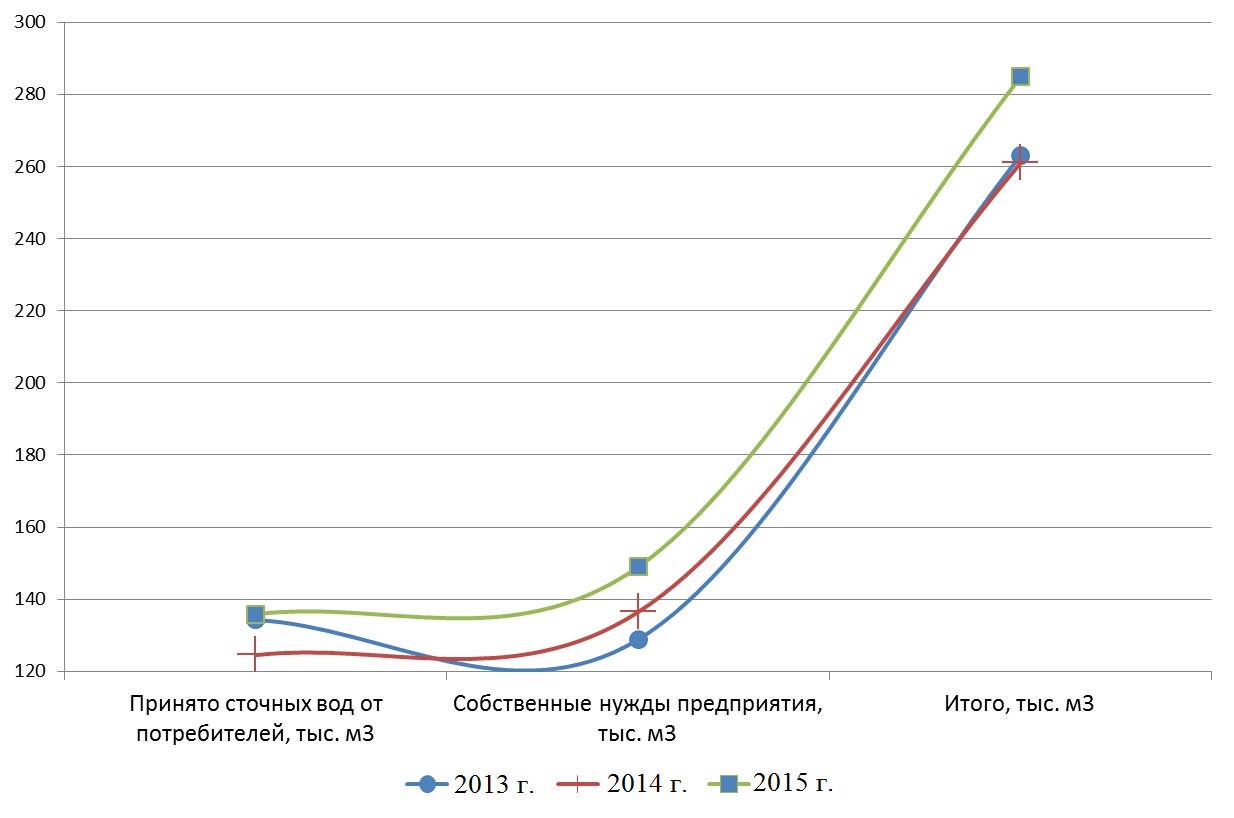 Рисунок 11.4.1. Ретроспективный анализ балансов поступления сточных вод в централизованную систему водоотведенияПрогнозные балансы поступления сточных вод в централизованную систему водоотведения и отведения стоков по технологическим зонам водоотведения Ожидается, что величина увеличения (снижения) объемов сточных воды будет пропорциональна объемам потребления воды, рассчитанным в п. 3.5.К 2026 г. по сравнению с уровнем 2015 г. ожидается:Общий объем принятых стоков увеличится на 6,06 %;Увеличение объема сточных вод, отведенных от потребителей, на 9,85 %.Перспективные балансы поступления сточных вод приведены в таблице 10.5.1. Таблица 10.5.1. Перспективные балансы поступления сточных вод п.ХанымейПрогноз объема сточных водСведения о фактическом и ожидаемом поступлении сточных вод в централизованную систему водоотведенияПоступление сточных вод в централизованную систему водоотведения тесно связано с объемом потребления воды потребителями, поэтому динамика объемов поступления сточных вод в централизованную систему водоотведения схожа с динамикой потребления воды, приведенной в п. 3.5.1.В период 2015-2018 гг. ожидается увеличение объема отведенных сточных вод от потребителей, а с 2019-2026 гг. ожидается плавное снижение за счет уменьшения объема сточных вод, используемых на собственные нужды предприятия.Перспективные балансы поступления сточных вод приведены на рисунке 11.1.1.Рисунок 11.1.1. Перспективные балансы поступления сточных вод п. Ханымей, тыс. м3Расчет требуемой мощности очистных сооружений с разбивкой по годамРасчет требуемой мощности очистных сооружений с разбивкой по годам приведен в таблице 11.2.1. Расчет произведен на основании среднесуточных показателей отведения сточных вод от потребителей. По состоянию на 01.03.2016 г. на очистных сооружениях проходят очистку 80,5 % всех сточных вод. В перспективе планируется исключить сброс сточных вод на рельеф и отведение всех сточных вод от потребителей на КОС. После проведения мероприятий по переводу сточных вод, сбрасываемых на рельеф (строительство канализационных сетей, подключение к существующей системе водоотведения) на существующие КОС, необходимо проведение модернизации существующих КОС, с целью увеличения мощности и повышения надежности работы системы. Таблица 11.2.1. Расчет требуемой мощности очистных сооружений с разбивкой по годам п. ХанымейПредложения по строительству, реконструкции и модернизации (техническому перевооружению) объектов централизованной системы водоотведенияОсновные направления, принципы, задачи и целевые показатели развития централизованной системы водоотведенияЦели, задачи и направления развития централизованных систем водоотведения определены в соответствии с существующим состоянием системы, имеющихся технических и технологических проблем. Основными задачами разработки Схемы водоотведения являются:определение и реализация конкретных мероприятий по новому строительству и реконструкции объектов водоснабжения и водоотведения, находящихся в ведении предприятия, для повышения надежности и экологической безопасности;определение и достижение показателей целевых индикаторов инвестиционной программы; обоснование обеспечения прогнозируемого объема производимых товаров (оказываемых услуг).Целевые показатели системы водоотведения: обеспечение безаварийной и бесперебойной работы системы водоотведения (24 часа в сутки);обеспечение экологической безопасности;снижение доли сетей водоотведения, нуждающихся в замене, уровня износа систем;обеспечение доступности услуг централизованного водоотведения для новых потребителей;повышение ресурсной эффективности оказания услуг водоотведения;обеспечение сохранения экономической доступности услуг для потребителей (населения).Перечень основных мероприятий по реализации схем водоотведенияДля повышения качества очистки сточных вод и обеспечения перспективного объемов водоотведения планируется реализовать следующие мероприятия:Проведение модернизации КОС, в том числе проектно-изыскательские работы.Замена насосов на КНС на более современные аналоги с использованием средств плавного пуска и автоматики.Разработка проектно-сметной документации на проведение реконструкции существующих канализационных сетей.Проведение реконструкции существующих канализационных сетей п. Ханымей.Разработка проектно-сметной документации по подключению канализационных сетей центральной части п. Ханымей.Строительство сетей централизованного водоотведения для подключения канализационных сетей центральной части п. Ханымей.Разработка проектно-сметной документации по обеспечению централизованного водоотведения 4 и 5 квартала п. Ханымей.Строительство сетей централизованного водоотведения в 4 и 5 кварталах п. Ханымей.Сведения о вновь строящихся, реконструируемых и предлагаемых к выводу из эксплуатации объектах централизованной системы водоотведенияДля обеспечения перспективного спроса на услуги по водоотведению и повышения качества очистки сточных вод предлагается:Проведение модернизации КОС с увеличением мощности.Проведение реконструкции канализационных сетей.Строительство канализационных сетей для подключения центральной части п. Ханымей к централизованной системе водоотведения.Сведения о развитии систем диспетчеризации, телемеханизации и об автоматизированных системах управления режимами водоотведенияПо состоянию на 01.03.2016 г. системы диспетчеризации, телемеханизации и автоматизированные системы управления режимами водоотведения отсутствуют.Предлагается в рамках проведения мероприятий по модернизации КОС и замене насосов КНС рассмотреть возможность применения, и при наличии положительного технико-экономического обоснования, произвести внедрение автоматизированных систем управления.Применяемые системы автоматизированного управления должны обеспечить оптимальный режим работы насосного оборудования, вести учет поступающих сточных вод, обеспечивать постоянный контроль температуру сточных вод с передачей информации на центральный диспетчерский пункт, и включать/отключать подогреватель сточных вод, при необходимости. Описание вариантов маршрутов прохождения трубопроводов по территории поселения, расположения намечаемых площадок под строительство сооружений водоотведенияПредлагается прокладывать канализационные трубопроводы преимущественно в пределах поперечных профилей улиц и дорог. Расстояния по горизонтали от ближайших подземных инженерных сетей до зданий и сооружений, а также между соседними инженерными подземными сетями при их параллельном размещении принимаются согласно СНиП 2.07.01.Предлагается осуществить подключение центральной части п. Ханымей к существующей системе канализации посредством строительства новых сетей канализации вдоль ул. Ханымейский тракт. Ориентировочная схема подключения приведена на рисунке 12.5.1. Окончательная схема разрабатывается и утверждается по результатам проектно-изыскательских работ.Планируется строительство сетей канализации в 4 и 5 мкр. для обеспечения перспективного объема водоотведения. Новые канализационные сети будут проложены по ул. Первопроходцев, ул. Нефтяников, ул. Мира и др.Изменение места размещения сооружений очистки сточных вод не планируется.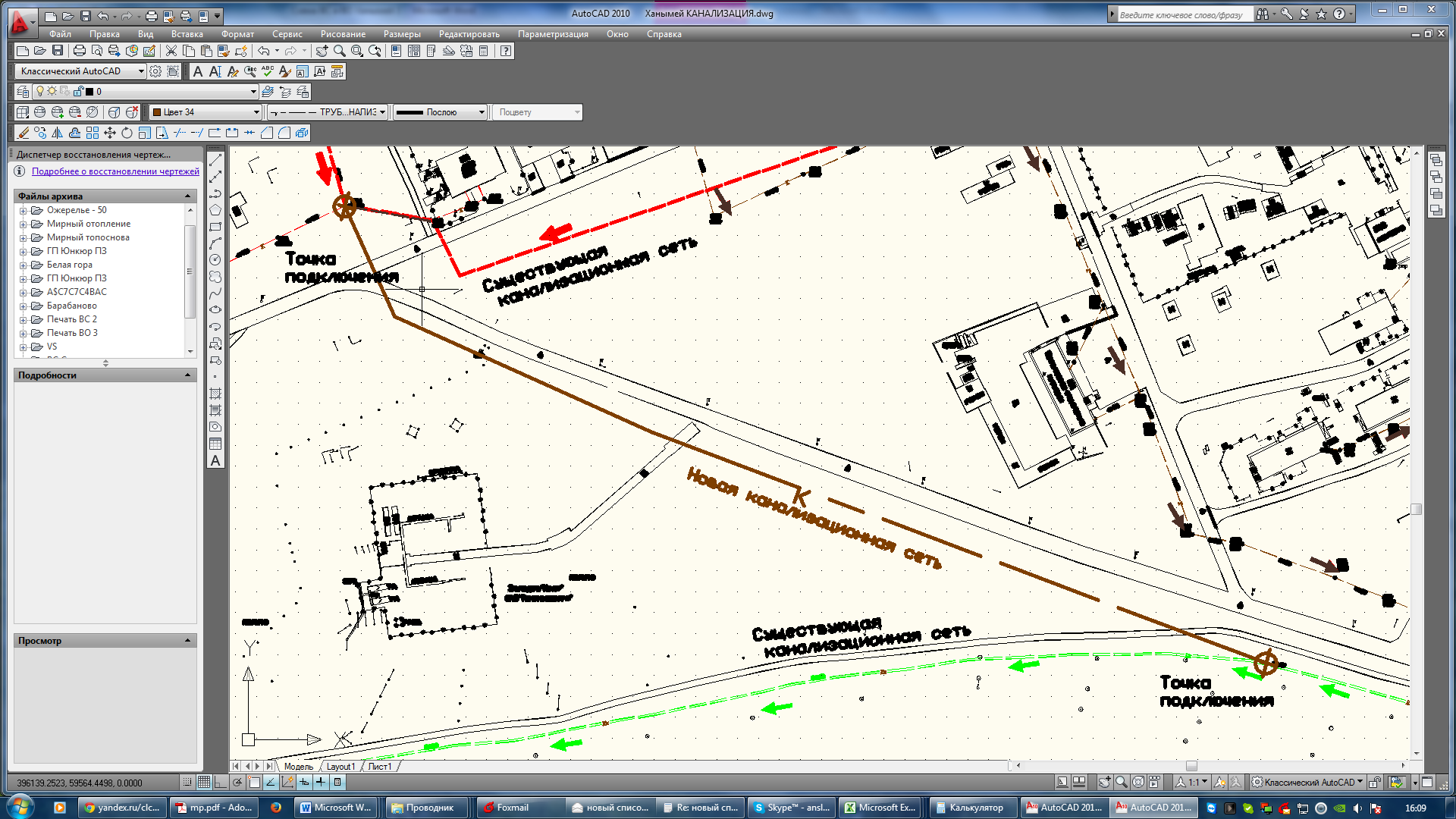 Рисунок 12.5.1. Схема подключения центральной части п. ХанымейЭкологические аспекты мероприятий по строительству и реконструкции объектов централизованной системы водоотведенияСведения о мероприятиях по снижению сбросов загрязняющих веществ, иных веществ и микроорганизмов Строительство канализационных сетей и перевод сточных вод от центральной части п. Ханымей на КОС позволит снизить сброс загрязняющих веществ и микроорганизмов.Оценка потребности в капитальных вложениях в строительство, реконструкцию и модернизацию объектов централизованной системы водоотведенияОценка стоимости основных мероприятий по реализации схем водоотведенияОбъем инвестиций в строительство и реконструкцию объектов водоснабжения определен на основании приказа № 506/пр от 28.08.2014 г. Министерства строительства и жилищно-коммунального хозяйства Российской Федерации. «Об утверждении нормативов цены строительства различных объектов капитального строительства непроизводственного назначения и инженерной инфраструктуры и о внесении изменений в отдельные приказы Министерства регионального развития РФ».	Ориентировочный объем инвестиций для строительства, реконструкции и технического перевооружения (модернизации) объектов водоотведения на период реализации Схемы водоотведения (2015-2030 гг.) составит 266 649 тыс. рублей в ценах, соответствующих году реализации мероприятий, в том числе:Проект № 1.  Развитие головных сооружений системы водоотведения – 32 914 тыс. рублей.Проект № 2. Строительство и реконструкция сетей водоотведения – 233 735 тыс. рублейОриентировочный объем инвестиций для строительства, реконструкции и технического перевооружения (модернизации) объектов водоотведения приведен в таблице 14.1.1.Таблица 14.1.1 Объем инвестиций для строительства, реконструкции и технического перевооружения (модернизации) объектов водоотведенияЦелевые показатели развития централизованной системы водоотведенияРезультаты реализации мероприятий определяются с достижением уровня запланированных технических и финансово-экономических целевых показателей. Перечень целевых показателей с детализацией по системам коммунальной инфраструктуры принят согласно Методике проведения мониторинга выполнения производственных и инвестиционных программ организаций коммунального комплекса, утв. приказом Министерства регионального развития Российской Федерации от 14.04.2008 г. № 48:критерии доступности коммунальных услуг для населения;показатели спроса на коммунальные ресурсы и перспективные нагрузки;показатели качества поставляемого ресурса;показатели степени охвата потребителей приборами учета;показатели надежности поставки ресурсов;показатели эффективности производства и транспортировки ресурсов;показатели эффективности потребления коммунальных ресурсов;показатели воздействия на окружающую среду.При формировании требований к конечному состоянию коммунальной инфраструктуры п. Ханымей применяются показатели и индикаторы в соответствии с Методикой проведения мониторинга выполнения производственных и инвестиционных программ организаций коммунального комплекса, утв. приказом Министерства регионального развития Российской Федерации от 14.04.2008 г. № 48.Целевые показатели устанавливаются по каждому виду коммунальных услуг и периодически корректируются.Таблица 15.1. Целевые показатели системы водоотведения.Удельные расходы по потреблению коммунальных услуг отражают достаточный для поддержания жизнедеятельности объем потребления населением материального носителя коммунальных услуг.Охват потребителей услугами используется для оценки качества работы систем жизнеобеспечения.Уровень использования производственных мощностей, обеспеченность приборами учета, характеризуют сбалансированность систем.Качество оказываемых услуг организациями коммунального комплекса характеризует соответствие качества оказываемых услуг установленным ГОСТам, эпидемиологическим нормам и правилам.Надежность обслуживания систем жизнеобеспечения характеризует способность коммунальных объектов обеспечивать жизнедеятельность муниципального образования без существенного снижения качества среды обитания при любых воздействиях извне, то есть оценкой возможности функционирования коммунальных систем практически без аварий, повреждений, других нарушений в работе.Надежность работы объектов коммунальной инфраструктуры характеризуется обратной величиной - интенсивностью отказов (количеством аварий и повреждений на единицу масштаба объекта, например, на 1 км инженерных сетей); износом коммунальных сетей, протяженностью сетей, нуждающихся в замене; долей ежегодно заменяемых сетей; уровнем потерь и неучтенных расходов. Ресурсная эффективность определяет рациональность использования ресурсов, характеризуется удельным расходом электроэнергии.Результатами реализация мероприятий по развитию систем водоотведения являются:обеспечение возможности подключения строящихся объектов к системе водоотведения при гарантированном объеме заявленной мощности;повышение надежности и обеспечение бесперебойной работы объектов водоотведения;уменьшение техногенного воздействия на среду обитания;улучшение качества жилищно-коммунального обслуживания населения по системе водоотведения.Количественные значения целевых показателей определены с учетом выполнения всех мероприятий в запланированные сроки:Водоотведение:Износ системы водоотведения:2015 г. – 82 %;2030 г. – 57 %.Соответствие качества сточных вод установленным требованиям:2015 г. – 100 %;2030 г. – 100 %.Таблица 15.2. Целевые показатели системы водоотведения п. ХанымейПеречень выявленных бесхозяйных объектов централизованной системы Водоснабжения и водоотведения Перечень выявленных бесхозяйных объектов централизованной системы водоотведения приведен в таблице 16.1.Перечень выявленных бесхозяйных объектов централизованной системы водоснабжения приведен в таблице 16.2.  Предлагается определить филиал АО ЯКЭ в Пуровском районе «Тепло» в качестве организации осуществляющей содержание и обслуживание бесхозяйных сетей.Таблица 16.1. Перечень выявленных бесхозяйных объектов централизованной системы водоотведения п. ХанымейТаблица 16.2. Перечень выявленных бесхозяйных объектов централизованной системы водоснабжения п. ХанымейПриложенияПриложение АПротоколы результатов проведенных исследований показателей качества воды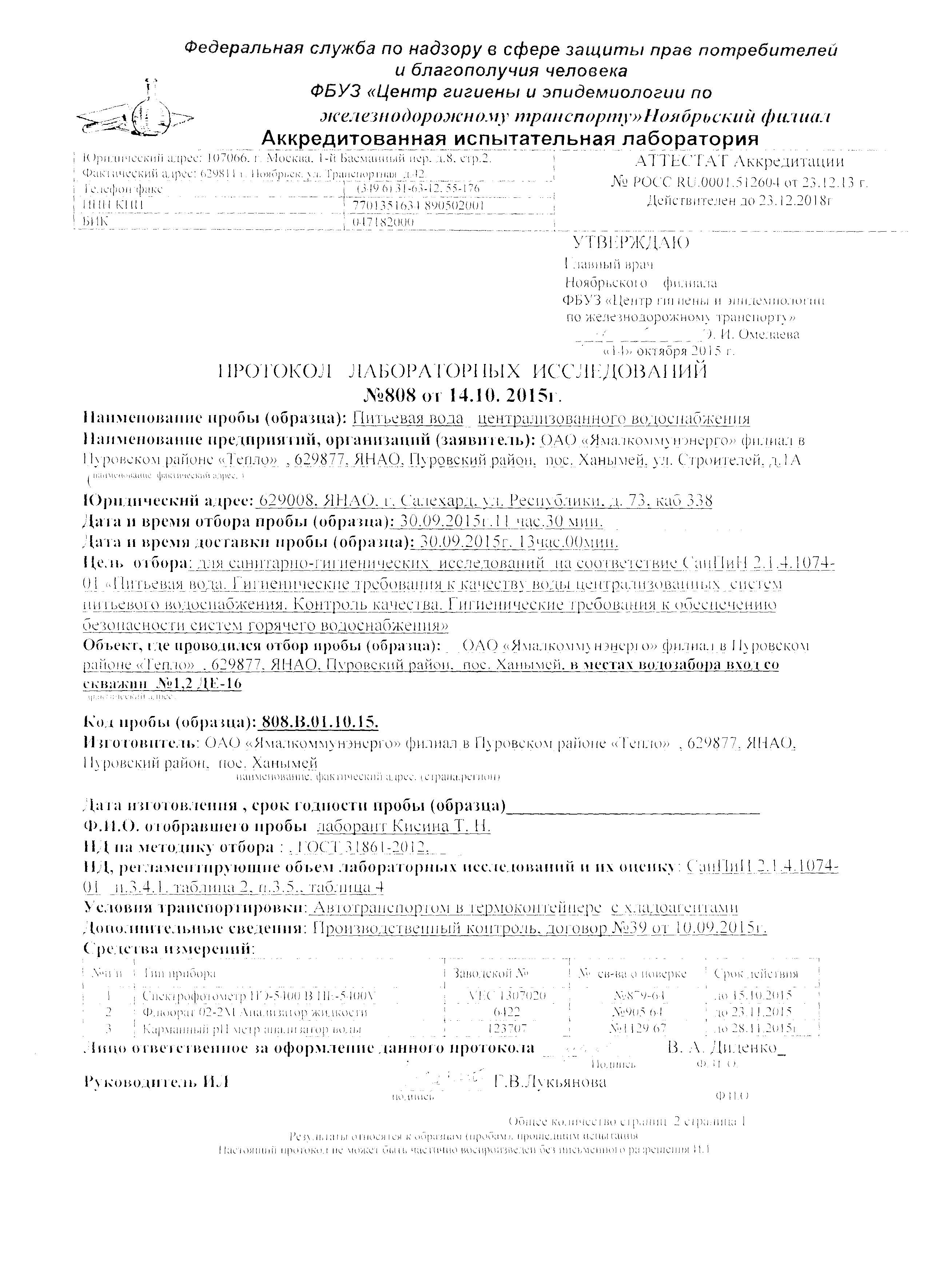 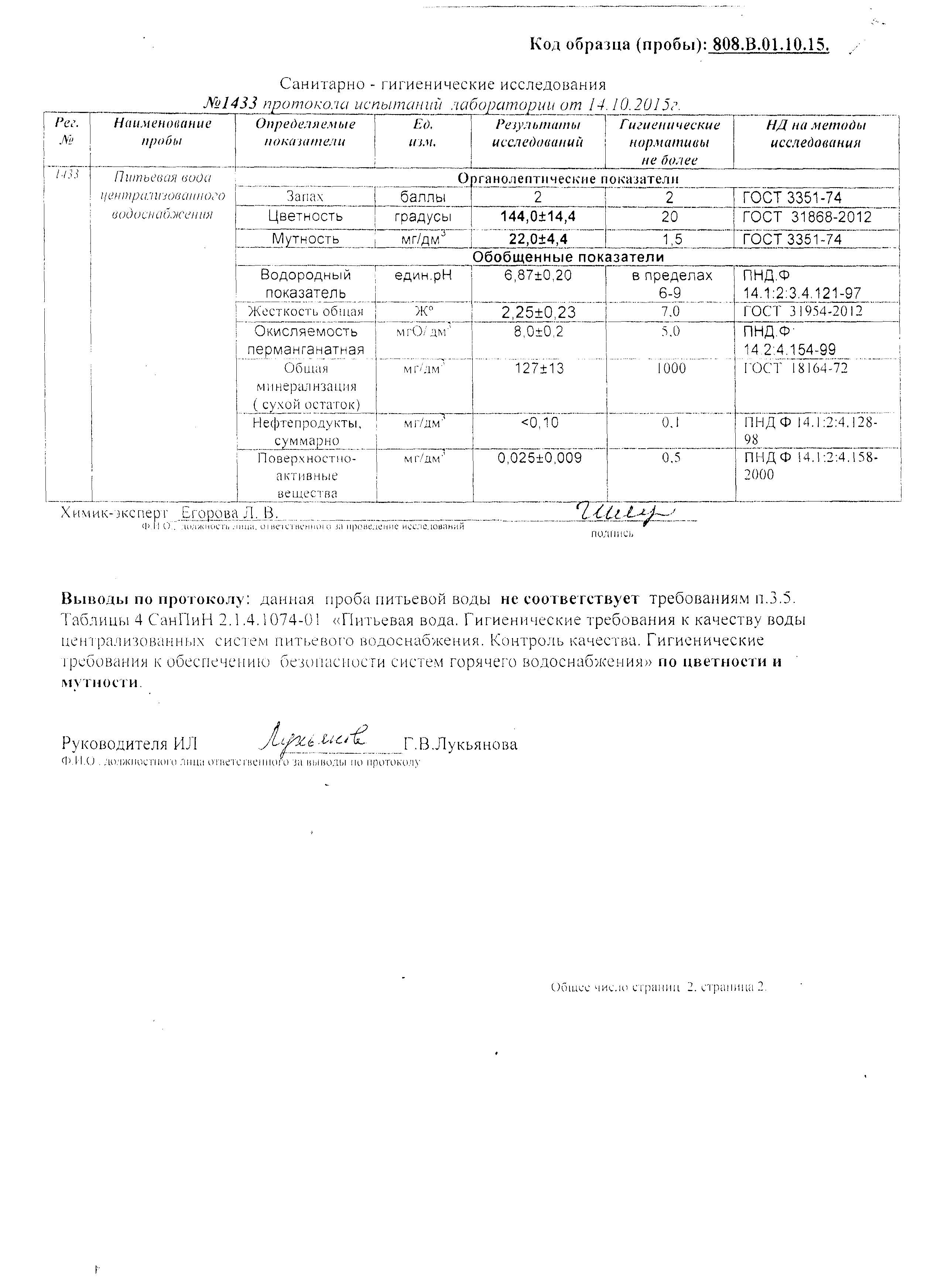 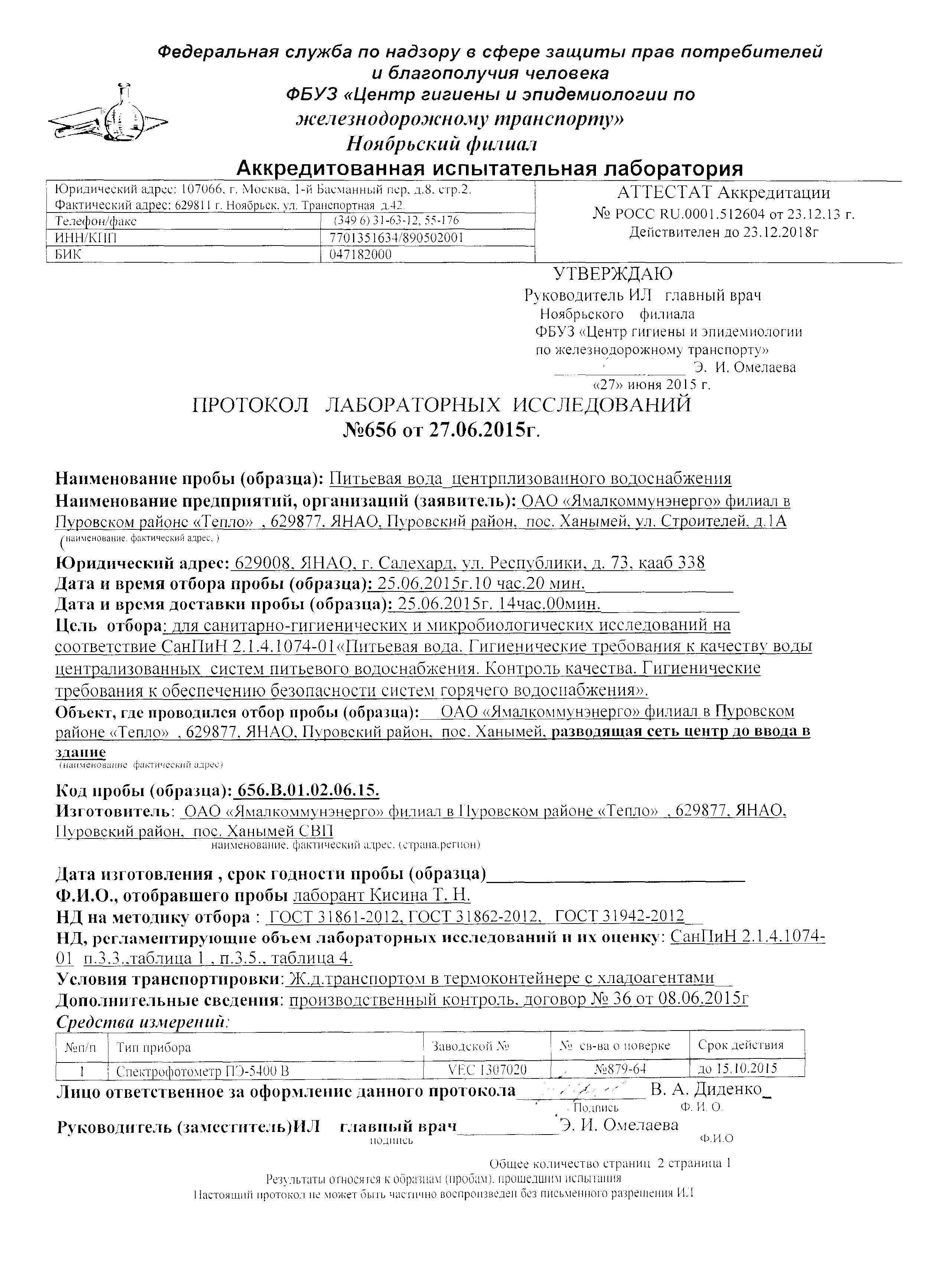 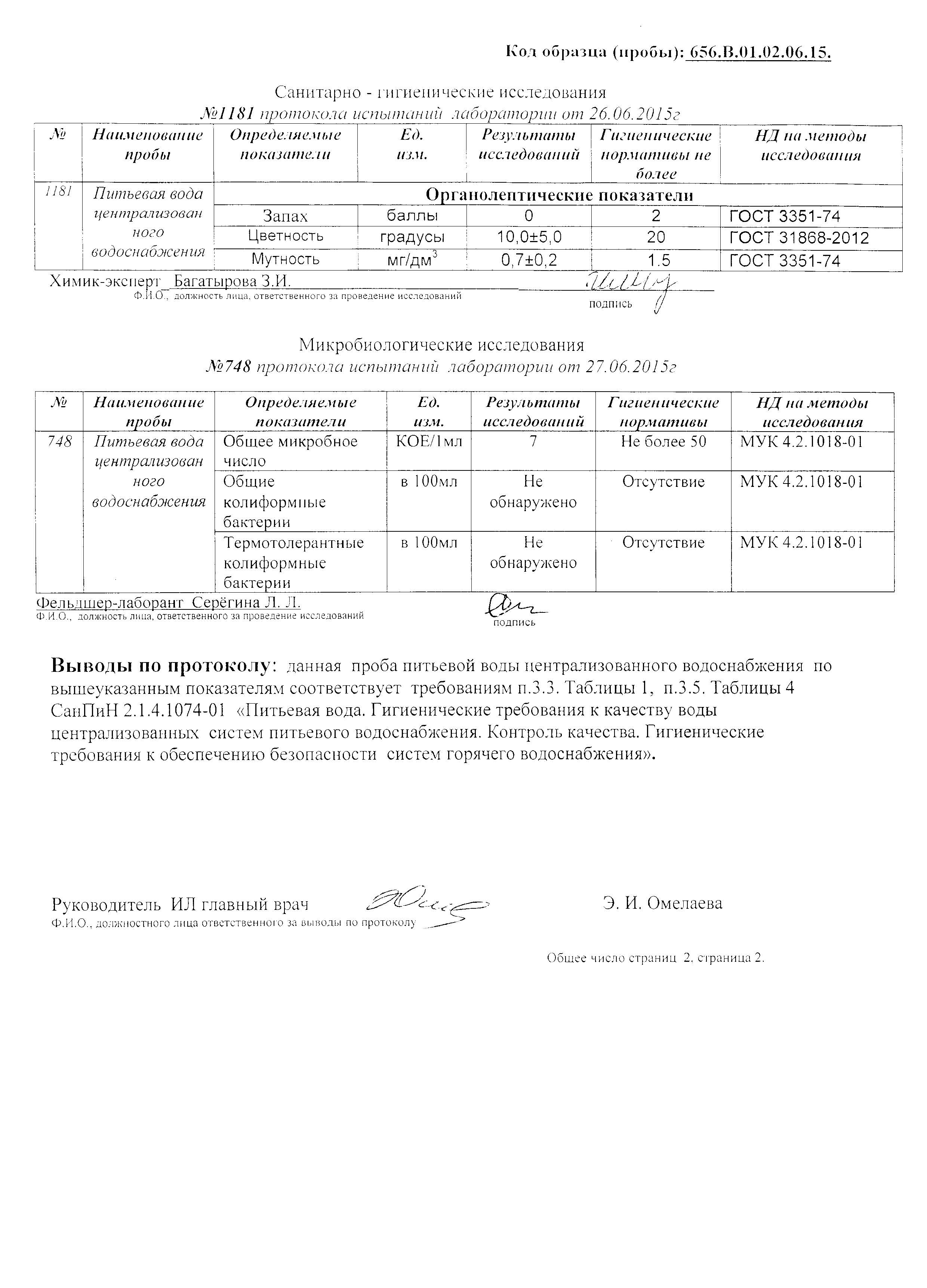 Приложение БТехнические характеристики оборудования станции водоочистки п. ХанымейПриложение ВПротяженность водопроводных сетей п. ХанымейПриложение ГТехнические характеристики станции доочистки промывных водПриложение ДПротяженность канализационных сетей п. Ханымей№Наименование скважиныРасположениескважиныДебет, м3/чДинамический уровень, мСтатический уровень, м1НБ – 213/2Территория котельной302752НБ – 212/1Территория котельной302663НБ – 214/1Водозабор площадка № 1253564НБ – 215/2Водозабор площадка № 2253565НБ – 210/4Водозабор площадка № 238352,56НБ – 216/3Водозабор площадка № 225322,5№Наименование насосаМощность двигателя, кВтПроизводительность, м3/часНапор, мТехническое состояниеНасосная станция второго подъемаНасосная станция второго подъемаНасосная станция второго подъемаНасосная станция второго подъемаНасосная станция второго подъемаНасосная станция второго подъема13MD 50-200 «Ebara»9,2/11 кВт50200Хорошее23MD 50-160 «Ebara»5,5 кВт50160ХорошееНасосная станция третьего подъемаНасосная станция третьего подъемаНасосная станция третьего подъемаНасосная станция третьего подъемаНасосная станция третьего подъемаНасосная станция третьего подъема3NB-65-200/21930 кВт10070Хорошее№РаспределениеПланФактФактФактв т.ч. по счетчикамв т.ч. по счетчикамв т.ч. по счетчикам№РаспределениеПланВсегоХВСГВСВсегоХВСГВС№Ед. изм. м3 м3 м3 м3 м3 м3 м31Поднято воды подземным водозабором, всего   344682,119348022,074277986,34370035,731139179,068105780,34533398,723пропущено воды через отчистку344682,119348022,074277986,34370035,731139179,068105780,34533398,7232Потери в сетях110748,00098715,83573316,00025399,8350,0000,0000,0003Собственные нужды цеха61509,32376581,36876578,3683,000848,000845,0003,0003.1.станция обезжелезивания (хоз. бытовые)132,145314,000311,0003,000314,000311,0003,0003.2.технологические61377,17876267,36876267,3680,000534,000534,0000,0004Отпущено всего172424,796172724,871128091,97544632,896138331,068104935,34533395,7234.1.Реализовано потребителям141294,658133203,44188934,36544269,076102512,06869462,34533049,7234.1.1.Бюджетным учреждениям11128,38111781,1568745,2963035,8609828,1036847,4842980,6194.1.2.Прочим потребителям18328,3799205,9097130,5832075,3268221,6856489,7611731,9244.1.4Населению (жилой фонд)111837,898112216,37673058,48639157,89084462,28056125,10028337,1804.2.Собственные нужды предприятия (за минусом нужд цеха и потерь)31130,13839521,43039157,610363,82035819,00035473,000346,0004.2.1.Участок теплоснабжения30399,08538891,61038830,61061,00035207,00035146,00061,000Технологические нужды (подз. водозабор) в т.ч.29995,55338770,61038770,6100,00035086,00035086,0000,000на выработку0,0001784,0001784,0000,0001784,0001784,0000,000на транспортировку0,00036986,61036986,6100,00033302,00033302,0000,000Хозяйственно-бытовые нужды403,532121,00060,00061,000121,00060,00061,0004.2.2.Участок канализации (хозяйственно-бытовые нужды)67,678426,820185,000241,820409,000185,000224,0004.2.3.Прочие подразделения филиала607,059139,00089,00050,000139,00089,00050,000Автотранспортный цех70,88950,00035,00015,00050,00035,00015,000Баня400,3200,0000,0000,0000,0000,0000,000Хозяйственный корпус135,85089,00054,00035,00089,00054,00035,0004.2.4.Общехозяйственные нужды филиала (административное здание)56,31664,00053,00011,00064,00053,00011,000№РаспределениеУслуги по водоснабжению, м3Услуги по водоснабжению, м3№РаспределениеХолодное водоснабжениеГорячее  водоснабжение1Реализовано потребителям88934,36544269,0761.1Бюджетным учреждениям, в том числе:8745,2963035,8601.1.1Муниципальный бюджет: в том числе:6858,6052218,5291.1.2Региональный бюджет:1730,256775,1551.1.3Федеральный бюджет: в том числе:156,43542,1761.2Прочим потребителям7130,5832075,3261.2.1Муниципальным предприятиям0,0000,0001.2.2П/п иной формы собственности, в т.ч.7130,5832075,3261.3Население73058,48639157,8902Собственные нужды предприятия (за минусом нужд цеха и потерь)39157,610363,8202.1Участок теплоснабжения38830,61061,0002.1.1Технологические нужды (подз. водозабор)38770,6100,0002.1.2Хозяйственно-бытовые нужды60,00061,0002.2Участок водоснабжения0,0000,0002.2.1Технологические нужды0,0000,0002.2.2Хозяйственно-бытовые нужды0,0000,0002.3Участок канализации185,000241,8202.3.1Технологические нужды0,0000,0002.3.2Хозяйственно-бытовые нужды185,000241,8202.4Прочие подразделения филиала89,00050,0002.4.1Автотранспортный цех35,00015,0002.4.2Баня0,0000,0002.4.3Хозяйственный корпус54,00035,0002.5Общехозяйственные нужды филиала53,00011,0002.5.1административное здание53,00011,000№Холодное, горячее водоснабжение и водоотведение, предоставляемые потребителям в жилых помещениях при закрытой системе горячего водоснабженияХолодное, горячее водоснабжение и водоотведение, предоставляемые потребителям в жилых помещениях при закрытой системе горячего водоснабженияХолодное, горячее водоснабжение и водоотведение, предоставляемые потребителям в жилых помещениях при закрытой системе горячего водоснабжения№Пуровский район (м3 на человека в месяц)Пуровский район (м3 на человека в месяц)Пуровский район (м3 на человека в месяц)1Жилые дома и общежития с центральным холодным и горячим водоснабжением, канализацией (или септиком), ванной, душемводоснабжение5,861Жилые дома и общежития с центральным холодным и горячим водоснабжением, канализацией (или септиком), ванной, душемв т.ч. холодное3,361Жилые дома и общежития с центральным холодным и горячим водоснабжением, канализацией (или септиком), ванной, душемв т.ч. горячее2,501Жилые дома и общежития с центральным холодным и горячим водоснабжением, канализацией (или септиком), ванной, душемводоотведение5,862Жилые дома с центральным холодным и горячим водоснабжением, канализацией (или септиком), душемводоснабжение5,272Жилые дома с центральным холодным и горячим водоснабжением, канализацией (или септиком), душемв т.ч. холодное3,022Жилые дома с центральным холодным и горячим водоснабжением, канализацией (или септиком), душемв т.ч. горячее2,252Жилые дома с центральным холодным и горячим водоснабжением, канализацией (или септиком), душемводоотведение5,273Общежития с центральным холодным и горячим водоснабжением, канализацией (или септиком), душемводоснабжение4,743Общежития с центральным холодным и горячим водоснабжением, канализацией (или септиком), душемв т.ч. холодное2,723Общежития с центральным холодным и горячим водоснабжением, канализацией (или септиком), душемв т.ч. горячее2,023Общежития с центральным холодным и горячим водоснабжением, канализацией (или септиком), душемводоотведение4,744Жилые дома и общежития с центральным холодным водоснабжением, канализацией (или септиком) и ванной с водонагревателямиводоснабжение5,324Жилые дома и общежития с центральным холодным водоснабжением, канализацией (или септиком) и ванной с водонагревателямив т.ч. холодное5,324Жилые дома и общежития с центральным холодным водоснабжением, канализацией (или септиком) и ванной с водонагревателямиводоотведение5,325Жилые дома и общежития с центральным холодным водоснабжением, канализацией (или септиком) и душем с водонагревателямиводоснабжение4,785Жилые дома и общежития с центральным холодным водоснабжением, канализацией (или септиком) и душем с водонагревателямив т.ч. холодное4,785Жилые дома и общежития с центральным холодным водоснабжением, канализацией (или септиком) и душем с водонагревателямиводоотведение4,786Жилые дома и общежития с   центральным холодным водоснабжением, канализацией (или септиком), без горячего водоснабженияводоснабжение3,366Жилые дома и общежития с   центральным холодным водоснабжением, канализацией (или септиком), без горячего водоснабженияв т.ч. холодное3,366Жилые дома и общежития с   центральным холодным водоснабжением, канализацией (или септиком), без горячего водоснабженияводоотведение3,367Жилые дома и общежития с    центральным холодным водоснабжением без канализации (или септика)водоснабжение1,367Жилые дома и общежития с    центральным холодным водоснабжением без канализации (или септика)в т.ч. холодное1,368Жилые дома и общежития с    привозной питьевой водой и забором воды из водозаборной колонки с канализацией (или септиком)водоснабжение1,568Жилые дома и общежития с    привозной питьевой водой и забором воды из водозаборной колонки с канализацией (или септиком)в т.ч. холодное1,568Жилые дома и общежития с    привозной питьевой водой и забором воды из водозаборной колонки с канализацией (или септиком)водоотведение1,569Жилые дома и общежития с     привозной питьевой водой и забором воды из водозаборной колонки без канализации (или септика)водоснабжение1,039Жилые дома и общежития с     привозной питьевой водой и забором воды из водозаборной колонки без канализации (или септика)в т.ч. холодное1,03№ПоказателиЕдиницы измеренияФакт за 2015 год1Отпущено населениюм3/год133203,442Отпущено населениюм3/мес11100,293Отпущено населениюм3/мес./чел.2,484Численность населения получающего услугу по водоснабжению по состоянию на 01.01.2015 г.чел.4477ГодГодовой объем водопотребления, тыс. м3/годМаксимальный суточный объем водопотребления, м3/сутСуммарный дебет всех скважин, м3/сутРезерв мощности, м3/сутМаксимальный часовой объем водопотребления, м3/чСуммарный дебет всех скважин, м3/чРезерв мощности, м3/ч2016 г.348,271 240,412 3161 07667,199729,812017 г.348,541 241,382 3161 07567,249729,762018 г.348,831 242,422 3161 07467,309729,702019 г.349,151 243,552 3161 07267,369729,642020 г.349,491 244,772 3161 07167,439729,572021 г.349,861 246,072 3161 07067,509729,502022 г.350,251 247,452 3161 06967,579729,432023 г.350,661 248,922 3161 06767,659729,352024 г.351,101 250,482 3161 06667,739729,272025 г.350,311 247,692 3161 06867,589729,422026 г.350,781 249,372 3161 06767,679729,33ГодГодовой объем водопотребления, тыс. м3/годМаксимальный суточный объем водопотребления, м3/сутУстановленная мощность очистных сооружений, м3/сутРезерв мощности, м3/сутМаксимальный часовой объем водопотребления, м3/чУстановленная мощность очистных сооружений, м3/чРезерв мощности, м3/ч2016 г.348,271 240,412 4001 16067,1910032,812017 г.348,541 241,382 4001 15967,2410032,762018 г.348,831 242,422 4001 15867,3010032,702019 г.349,151 243,552 4001 15667,3610032,642020 г.349,491 244,772 4001 15567,4310032,572021 г.349,861 246,072 4001 15467,5010032,502022 г.350,251 247,452 4001 15367,5710032,432023 г.350,661 248,922 4001 15167,6510032,352024 г.351,101 250,482 4001 15067,7310032,272025 г.350,311 247,692 4001 15267,5810032,422026 г.350,781 249,372 4001 15167,6710032,33№Годовой уровень потребления, тыс. м3Среднесуточное потребление, м3/сутМаксимальное суточное,тыс. м3/сут1133,20364,94474,42ГодГодовой объем водопотребления, тыс. м3/годМаксимальный суточный объем водопотребления, м3/сутМаксимальный часовой объем водопотребления, м3/ч2016 г.134,44478,8225,942017 г.135,69483,2626,182018 г.136,95487,7626,422019 г.138,22492,3026,672020 г.139,51496,8926,922021 г.140,82501,5427,172022 г.142,13506,2327,422023 г.143,47510,9827,682024 г.144,81515,7827,942025 г.144,93516,2027,962026 г.146,30521,0628,22Годовой уровень потерь, тыс. м3Среднесуточный объем потерь,  м3Максимальный суточный объем потерь, м398,72270,45351,59ГодГодовой уровень потерь, тыс. м3Среднесуточный объем потерь, м3Максимальный суточный объем потерь, м32016 г.97,73267,75348,072017 г.96,75265,07344,592018 г.95,78262,42341,152019 г.94,83259,80337,742020 г.93,88257,20334,362021 г.92,94254,63331,022022 г.92,01252,08327,712023 г.91,09249,56324,432024 г.90,18247,06321,182025 г.89,28244,59317,97    2026 г.88,38242,15314,79№ п/пРаспределение20162017201820192020202120222023202420252026№ п/пРаспределение м3 м3 м3 м3 м3 м3 м3 м3 м3 м3 м31Поднято воды подземным водозабором,  всего   348269,30348539,97348834,14349151,86349493,20349858,20350246,94350659,46351095,85350313,53350784,18пропущено воды через отчистку348269,30348539,97348834,14349151,86349493,20349858,20350246,94350659,46351095,85350313,53350784,182Потери в сетях97728,6896751,3995783,8894826,0493877,7892939,0092009,6191089,5190178,6289276,8388384,063Собственные нужды цеха76581,3776581,3776581,3776581,3776581,3776581,3776581,3776581,3776581,3776581,3776581,373.1.станция обезжелезивания (хоз.бытовые)314,00314,00314,00314,00314,00314,00314,00314,00314,00314,00314,003.2.технологические76267,3776267,3776267,3776267,3776267,3776267,3776267,3776267,3776267,3776267,3776267,374Отпущено всего173959,25175207,21176468,90177744,46179034,06180337,84181655,96182988,58184335,86184455,33185818,744.1.Реализовано потребителям134437,82135685,78136947,47138223,03139512,63140816,41142134,53143467,15144814,43144933,90146297,314.1.1.Бюджетным учреждениям11781,1611781,1611781,1611781,1611781,1611781,1611781,1611781,1611781,1611781,1611781,164.1.2.Прочим потребителям9205,919205,919205,919205,919205,919205,919205,919205,919205,919205,919205,914.1.4Населению (жилой фонд)113450,76114698,71115960,40117235,96118525,56119829,34121147,46122480,09123827,37123946,83125310,254.2.Собственные нужды предприятия (за минусом нужд цеха и потерь)39521,4339521,4339521,4339521,4339521,4339521,4339521,4339521,4339521,4339521,4339521,43№ п/пТЕХНИЧЕСКИЕ МЕРОПРИЯТИЯТехнические параметрыИТОГО КАП. ВЛОЖЕНИЙ, тыс. руб.Объем необходимых капитальных вложений, тыс. руб.Объем необходимых капитальных вложений, тыс. руб.Объем необходимых капитальных вложений, тыс. руб.Объем необходимых капитальных вложений, тыс. руб.Объем необходимых капитальных вложений, тыс. руб.Объем необходимых капитальных вложений, тыс. руб.Объем необходимых капитальных вложений, тыс. руб.Объем необходимых капитальных вложений, тыс. руб.Объем необходимых капитальных вложений, тыс. руб.Объем необходимых капитальных вложений, тыс. руб.Объем необходимых капитальных вложений, тыс. руб.Объем необходимых капитальных вложений, тыс. руб.Объем необходимых капитальных вложений, тыс. руб.Объем необходимых капитальных вложений, тыс. руб.№ п/пТЕХНИЧЕСКИЕ МЕРОПРИЯТИЯТехнические параметрыИТОГО КАП. ВЛОЖЕНИЙ, тыс. руб.20172018201920202021202220232024202520262027202820292030ВОДОСНАБЖЕНИЕВОДОСНАБЖЕНИЕВОДОСНАБЖЕНИЕВОДОСНАБЖЕНИЕВОДОСНАБЖЕНИЕВОДОСНАБЖЕНИЕВОДОСНАБЖЕНИЕВОДОСНАБЖЕНИЕВОДОСНАБЖЕНИЕВОДОСНАБЖЕНИЕВОДОСНАБЖЕНИЕВОДОСНАБЖЕНИЕВОДОСНАБЖЕНИЕВОДОСНАБЖЕНИЕВОДОСНАБЖЕНИЕВОДОСНАБЖЕНИЕВОДОСНАБЖЕНИЕВОДОСНАБЖЕНИЕМО "Поселок Ханымей"МО "Поселок Ханымей"МО "Поселок Ханымей"МО "Поселок Ханымей"МО "Поселок Ханымей"МО "Поселок Ханымей"МО "Поселок Ханымей"МО "Поселок Ханымей"МО "Поселок Ханымей"МО "Поселок Ханымей"МО "Поселок Ханымей"МО "Поселок Ханымей"МО "Поселок Ханымей"МО "Поселок Ханымей"МО "Поселок Ханымей"МО "Поселок Ханымей"МО "Поселок Ханымей"МО "Поселок Ханымей"1Проект 1. Строительство и реконструкция  головных сооружений10952640825090020360000000001.1Установка корректора уровня Ph на очистные сооружения, в том числе проектно-изыскательские работыОбеспечение оптимального уровня Ph питьевой воды250925091.2Разработка гидрогеологического заключения и проекта бурения двух скважин3843841.3Разработка проекта зоны санитарной охраны и согласование его в ФФБУЗ
«ЦГиЭ в ЯНАО», Управлении Роспотребнадзора по ЯНАО, Ямалнедра и Департаменте природно-ресурсного регулирования, лесных отношений и развития нефтегазового комплекса ЯНАО2642641.4Строительство двух артезианских скважин576057601.5Приобретение и монтаж двух насосных станций203620362Проект 2. Строительство и реконструкция водопроводных сетей2089296901011943222832171421188209632095920952208502065920516002.1Укладка трубопроводов из полиэтиленовых трубD=150 мм, 2,377 км9719712.2Бестраншейная замена труб (без разрушение старой трубы с помощью пневмопробойника) полиэтиленовыми трубами с изменением диаметраИзменение диаметра с dу 200 мм на dн 160 мм, 3,157 км423942392.3Бестраншейная замена труб (без разрушение старой трубы с помощью пневмопробойника) полиэтиленовыми трубами с изменением диаметраИзменение диаметра с dу 150 мм на dн 110 мм, 0,312 км3703702.4Прокладка трубопроводов водоснабжения из напорных полиэтиленовых труб низкого давления среднего типаD=25 мм, 0,382 км1761762.5Укладка трубопроводов из полиэтиленовых трубD=65 мм, 1,755 км2642642.6Укладка трубопроводов из полиэтиленовых трубD=100 мм, 3,258 км7937932.7Укладка трубопроводов из полиэтиленовых трубD=150 мм, 0,217 км89892.8Разработка проектно-сметной документации на проведение реконструкции водопроводных сетей п. ХанымейПротяженность сетей 19,2 км. Диаметр 15-250 мм.11943119432.9Проведение реконструкции водопроводных сетейПротяженность реконструируемых сетей 19,2 км1900842228321714211882096320959209522085020659205163Итого, необходимый объем капитальных  вложений2198811330925091194322283237492118820963209592095220850206592051600№Ожидаемые результаты Целевые показатели1Система водоснабженияСистема водоснабжения1.1Доступность для потребителейПовышение доступности предоставления коммунальных услуг в части водоснабжения и водоотведения населениюДоля потребителей в жилых домах, обеспеченных доступом к водоснабжению (водоотведению), %1.1Доступность для потребителейПовышение доступности предоставления коммунальных услуг в части водоснабжения и водоотведения населениюИндекс нового строительства сетей водоснабжения и водоотведения, %1.2Показатели спроса на услуги водоснабжения и водоотведенияОбеспечение сбалансированности Систем водоснабжения (водоотведения)Потребление воды (водоотведение), тыс. м31.2Показатели спроса на услуги водоснабжения и водоотведенияОбеспечение сбалансированности Систем водоснабжения (водоотведения)Уровень использования производственных мощностей, %1.3Показатели качества поставляемых услуг водоснабжения и водоотведенияПовышение качества предоставления коммунальных услуг в части услуг водоснабжения и водоотведения населениюСоответствие качества воды установленным требованиям, %1.3Показатели качества поставляемых услуг водоснабжения и водоотведенияПовышение качества предоставления коммунальных услуг в части услуг водоснабжения и водоотведения населениюСоответствие качества сточных вод установленным требованиям, %1.4Охват потребителей приборами учетаОбеспечение сбалансированности услугами водоснабжения объектов капитального строительства социального или промышленного назначенияОбеспеченность общедомовыми приборами учета, %1.4Охват потребителей приборами учетаОбеспечение сбалансированности услугами водоснабжения объектов капитального строительства социального или промышленного назначенияОбеспеченность индивидуальными приборами учета, %1.5Надежность обслуживания систем водоснабжения и водоотведенияПовышение надежности работы системы водоснабжения и водоотведения  в соответствии с нормативными требованиямиПротяженность сетей, нуждающихся в замене, км1.5Надежность обслуживания систем водоснабжения и водоотведенияПовышение надежности работы системы водоснабжения и водоотведения  в соответствии с нормативными требованиямиУровень потерь воды, %1.5Надежность обслуживания систем водоснабжения и водоотведенияПовышение надежности работы системы водоснабжения и водоотведения  в соответствии с нормативными требованиямиИзнос систем водоснабжения и водоотведения, %1.6Ресурсная эффективность водоснабжения и водоотведенияПовышение эффективности работы систем водоснабжения и водоотведенияОбеспечение услугами водоснабжения и водоотведения  новых объектов капитального строительства социального или промышленного назначенияУдельный расход электроэнергии, кВт∙ч/м31.6Ресурсная эффективность водоснабжения и водоотведенияПовышение эффективности работы систем водоснабжения и водоотведенияОбеспечение услугами водоснабжения и водоотведения  новых объектов капитального строительства социального или промышленного назначенияПроизводительность труда, м3/чел1.7Эффективность потребления  воды и водоотведенияУдельное водопотребление м3/чел./год.№НаименованиеЕдиницы измерения2017 г.2018 г.2019 г.2020 г.2021 г.к 2030 г.ВодоснабжениеВодоснабжениеВодоснабжениеВодоснабжениеВодоснабжениеВодоснабжениеВодоснабжениеВодоснабжениеВодоснабжение1Надежность (бесперебойность) снабжения услугойНадежность (бесперебойность) снабжения услугойНадежность (бесперебойность) снабжения услугойНадежность (бесперебойность) снабжения услугойНадежность (бесперебойность) снабжения услугойНадежность (бесперебойность) снабжения услугойНадежность (бесперебойность) снабжения услугойНадежность (бесперебойность) снабжения услугой1.1Продолжительность (бесперебойность) поставки товаров и услугчас/день2424242424241.2Аварийность систем коммунальной инфраструктурыед./км0000001.3Износ сетей водоснабжения%8075706560551.4Удельный вес сетей, нуждающихся в замене%10010090807051.5Коэффициент потерьм3/км в год5767559454265263510549521.6Уровень потерь%27,7627,4627,1626,5626,2724,062Показатели качества предоставляемых услугПоказатели качества предоставляемых услугПоказатели качества предоставляемых услугПоказатели качества предоставляемых услугПоказатели качества предоставляемых услугПоказатели качества предоставляемых услугПоказатели качества предоставляемых услугПоказатели качества предоставляемых услуг2.1Соответствие качества очистки питьевой воды установленным требованиям%1001001001001001002.2Соответствие качества питьевой воды установленным требованиям при подаче потребителям%001020301003Доступность товаров и услуг для потребителейДоступность товаров и услуг для потребителейДоступность товаров и услуг для потребителейДоступность товаров и услуг для потребителейДоступность товаров и услуг для потребителейДоступность товаров и услуг для потребителейДоступность товаров и услуг для потребителейДоступность товаров и услуг для потребителей3.1Удельное водопотреблением3/чел.29,6529,6029,5529,4629,4129,083.2Индекс нового строительстваед.0000004Эффективность деятельностиЭффективность деятельностиЭффективность деятельностиЭффективность деятельностиЭффективность деятельностиЭффективность деятельностиЭффективность деятельностиЭффективность деятельности4.1Эффективность использования энергии (энергоемкость производства)кВт•ч/м31,4391,4381,4381,4381,4381,4325Сбалансированность систем коммунальной инфраструктурыСбалансированность систем коммунальной инфраструктурыСбалансированность систем коммунальной инфраструктурыСбалансированность систем коммунальной инфраструктурыСбалансированность систем коммунальной инфраструктурыСбалансированность систем коммунальной инфраструктурыСбалансированность систем коммунальной инфраструктурыСбалансированность систем коммунальной инфраструктуры5.1Обеспеченность приборами учета%9091929395100НомерКНСАдресТип насосаМощность, кВтПроизводительность, м3/часРежим работыЕмкостьРежим работыТип автоматики№ 1ул. ЗаполярнаяСМ37100рабочийПриемная емкость 25 м3работа по уровнюблок РОС 301№ 1ул. ЗаполярнаяСМ37100резервныйПриемная емкость 25 м3работа по уровнюблок РОС 301№ 2ул. ЗаполярнаяСМ37100рабочийПриемная емкость 25 м3работа по уровнюблок РОС 301№ 2ул. ЗаполярнаяСМ18,590резервныйПриемная емкость 25 м3№ 3ул. Республикигном 1616рабочийПриемная емкость 15 м3работа по уровнюблок РОС 301№ 4ул. Восточнаягном 1616рабочийПриемная емкость 25 м3работа по уровнюблок РОС 301№ 5ул. Ханымейский трактСМ-7,57,550рабочийПриемная емкость 12,5 м3работа по уровнюблок РОС 301№ 5ул. Ханымейский трактСМ-7,57,550резервныйПриемная емкость 12,5 м3работа по уровнюблок РОС 301№РаспределениеПланФактПо приборам учета№РаспределениеПланФактПо приборам учета№Ед. изм.  м3 м3 м31Принято стоков198311,601205730,60821234,7581.1.очищено на КОС156243,548165640,7090,0001.2.сброшено без очистки на рельеф42068,05340089,89921234,7582Потери в сетях0,0000,0000,0003Собственные нужды цеха(хозяйственно-бытовые)67,678426,820409,0004Отпущено всего198243,923205303,78820825,7584.1Реализовано потребителям128088,141126614,42019653,7584.1.1.Бюджетным учреждениям, в том числе:10949,90411695,6339828,1034.1.2Прочим потребителям9884,9098034,992690,0254.1.4Населению (жилой фонд)107253,328106883,7959 135,634.2.Собственные нужды предприятия (за минусом нужд цеха и потерь)70155,78278689,3681172,0004.2.1Участок теплоснабжения7983,0841905,000121,000Технологические нужды7579,5521784,0000,000Хозяйственно-бытовые нужды403,532121,000121,0004.2.2Участок водоснабжения61509,32376581,368848,000Технологические нужды61377,17876267,368534,000Хозяйственно-бытовые нужды132,145314,000314,0004.2.4Прочие подразделения филиала607,059139,000139,000Автотранспортный цех70,88950,00050,000Баня400,3200,0000,000Хозяйственный корпус135,85089,00089,0004.2.5Общехозяйственные нужды филиала (административное здание)56,31664,00064,000№ПоказательЕд. изм.2013 г.2014г.2015 г.1Принято сточных вод от потребителейтыс. м3134,25129,13126,612Собственные нужды предприятиятыс. м3128,85125,0178,693Итоготыс. м3263,1254,13205,30№Распределение2015 г. 2016 г. 2017 г. 2018 г. 2019 г. 2020 г. 2021 г. 2022 г. 2023 г. 2024 г. 2025 г. 2026 г. №Ед. изм. м3м3м3м3м3м3м3м3м3м3м3м31Принято стоков205730,61206906,33208094,98209296,71210511,66211739,98212981,80214237,29215506,58216789,84216903,63218202,251.1.очищено на КОС165640,71165525,06166475,99167437,37168409,33169391,98170385,44171389,83172405,27173431,87173522,90174561,801.2.сброшено без очистки на рельеф40089,9041381,2741619,0041859,3442102,3342348,0042596,3642847,4643101,3243357,9743380,7343640,452Потери в сетях0,000,000,000,000,000,000,000,000,000,000,000,003Собственные нужды цеха(хозяйственно-бытовые)426,82426,82426,82426,82426,82426,82426,82426,82426,82426,82426,82426,824Отпущено всего205303,79206479,51207668,16208869,89210084,84211313,16212554,98213810,47215079,76216363,02216476,81217775,434.1Реализовано потребителям126614,42127790,14128978,80130180,53131395,48132623,79133865,61135121,10136390,39137673,65137787,44139086,074.1.1.Бюджетным учреждениям, в том числе:11695,6311695,6311695,6311695,6311695,6311695,6311695,6311695,6311695,6311695,6311695,6311695,634.1.2Прочим потребителям8034,998034,998034,998034,998034,998034,998034,998034,998034,998034,998034,998034,994.1.4Населению (жилой фонд)106883,80108059,52109248,17110449,90111664,85112893,16114134,99115390,47116659,77117943,03118056,82119355,444.2.Собственные нужды предприятия (за минусом нужд цеха и потерь)78689,3778689,3778689,3778689,3778689,3778689,3778689,3778689,3778689,3778689,3778689,3778689,37№ПоказательЕд. Изм.2015 г.2016 г.2017 г.2018 г.2019 г.2020 г.2021 г.2022 г.2023 г.2024 г.2025 г.2026 г.1Принято сточных   вод от потребителей, тыс. м3тыс. м3126,61127,79128,98130,18131,40132,62133,87135,12136,39137,67137,79139,092Собственные нужды предприятия, тыс. м3 тыс. м379,1279,1279,1279,1279,1279,1279,1279,1279,1279,1279,1279,123Итого, тыс. м3, в том числе тыс. м3205,73206,91208,09209,30210,51211,74212,98214,24215,51216,79216,90218,203.1Очищено сточных вод, тыс. м3 тыс. м3165,64165,53166,48167,44168,41169,39170,39171,39172,41173,43173,52174,563.2Сброшено сточных вод на рельеф без очистки, тыс. м3  тыс. м340,0941,3841,6241,8642,1042,3542,6042,8543,1043,3643,3843,644Требуемая мощность КОСм3/сут563,65566,87570,12573,42576,74580,11583,51586,95590,43593,94594,26597,815Проектная мощность КОСм3/сут7007007007007007007007007007007007006Дефицит при отсутствии модернизации КОСм3/сут----86,7490,1193,5196,95100,43103,94104,26107,817Планируемая к вводу мощность КОСм3/сут----3503503503503503503503508Резерв мощности при вводе дополнительных  КОСм3/сут----263,26259,89256,49253,05249,57246,06245,74242,19№ТЕХНИЧЕСКИЕ МЕРОПРИЯТИЯТехнические параметрыИТОГО КАП. ВЛОЖЕНИЙ, тыс. руб.201720182019202020212022202320242025202620272028202920301Проект 1. Строительство и реконструкция  головных сооружений32914002985810451018993000000001.1Проведение модернизации КОС, в том числе проектно-изыскательские работыУвеличение мощности на 350 м3/сут29858298581.2Замена насосов на КНС на более современные аналоги с использованием средств плавного пуска и автоматикиКоличество заменяемых насосов 9 ед.3056104510189932Проект 2. Строительство и реконструкция канализационных сетей2337350024812603491922618760185611855718551184611829218165002.1Разработка проектно-сметной документации на проведение реконструкции существующих канализационных сетейПротяженность сетей 16,9 км. Диаметр 150-300 мм. Глубина до 6 м597259722.2Проведение реконструкции канализационных сетейПротяженность реконструируемых сетей 16,9 км1683041973019226187601856118557185511846118292181652.3Разработка проектно-сметной документации по подключению канализационных сетей центральной части п. ХанымейПротяженность сетей 1,5 км. Диаметр 150 мм. Глубина до 5 м298629862.4Строительство сетей централизованного водоотведения для подключения канализационных сетей центральной части п. ХанымейПротяженность сетей 1,5 км. Диаметр 150 мм. Глубина до 5 м14421144212.5Разработка проектно-сметной документации по обеспечению централизованного водоотведения в 4 и 5 квартала п. ХанымейПротяженность сетей 1,5 км. Диаметр 150 мм. Глубина до 5 м143314332.6Строительство сетей централизованного водоотведения в 4 и 5 кварталахПротяженность сетей 5 км. Диаметр 150 мм. Глубина до 5 м40620406203Итого, необходимый объем капитальных вложений266649005467061394202441975318561185571855118461182921816500№Ожидаемые результаты Целевые показатели1Системы водоотведенияСистемы водоотведения1.1Доступность для потребителейПовышение доступности предоставления коммунальных услуг в части водоснабжения и водоотведения населениюДоля потребителей в жилых домах, обеспеченных доступом к водоснабжению (водоотведению), %1.1Доступность для потребителейПовышение доступности предоставления коммунальных услуг в части водоснабжения и водоотведения населениюИндекс нового строительства сетей водоснабжения и водоотведения, %1.2Показатели спроса на услуги водоснабжения и водоотведенияОбеспечение сбалансированности Систем водоснабжения (водоотведения)Потребление воды (водоотведение), тыс. м31.2Показатели спроса на услуги водоснабжения и водоотведенияОбеспечение сбалансированности Систем водоснабжения (водоотведения)Уровень использования производственных мощностей, %1.3Показатели качества поставляемых услуг водоснабжения и водоотведенияПовышение качества предоставления коммунальных услуг в части услуг водоснабжения и водоотведения населениюСоответствие качества воды установленным требованиям, %1.3Показатели качества поставляемых услуг водоснабжения и водоотведенияПовышение качества предоставления коммунальных услуг в части услуг водоснабжения и водоотведения населениюСоответствие качества сточных вод установленным требованиям, %1.4Охват потребителей приборами учетаОбеспечение сбалансированности услугами водоснабжения объектов капитального строительства социального или промышленного назначенияОбеспеченность общедомовыми приборами учета, %1.4Охват потребителей приборами учетаОбеспечение сбалансированности услугами водоснабжения объектов капитального строительства социального или промышленного назначенияОбеспеченность индивидуальными приборами учета, %1.5Надежность обслуживания систем водоснабжения и водоотведенияПовышение надежности работы системы водоснабжения и водоотведения  в соответствии с нормативными требованиямиПротяженность сетей, нуждающихся в замене, км1.5Надежность обслуживания систем водоснабжения и водоотведенияПовышение надежности работы системы водоснабжения и водоотведения  в соответствии с нормативными требованиямиУровень потерь воды, %1.5Надежность обслуживания систем водоснабжения и водоотведенияПовышение надежности работы системы водоснабжения и водоотведения  в соответствии с нормативными требованиямиИзнос систем водоснабжения и водоотведения, %1.6Ресурсная эффективность водоснабжения и водоотведенияПовышение эффективности работы систем водоснабжения и водоотведенияОбеспечение услугами водоснабжения и водоотведения  новых объектов капитального строительства социального или промышленного назначенияУдельный расход электроэнергии, кВт∙ч/м31.6Ресурсная эффективность водоснабжения и водоотведенияПовышение эффективности работы систем водоснабжения и водоотведенияОбеспечение услугами водоснабжения и водоотведения  новых объектов капитального строительства социального или промышленного назначенияПроизводительность труда, м3/чел1.7Эффективность потребления воды и водоотведенияУдельное водопотребление м3/чел./год.№НаименованиеЕдиницы измерения2017 г.2018 г.2019 г.2020 г.2021 г.к 2030г.ВодоотведениеВодоотведениеВодоотведениеВодоотведениеВодоотведениеВодоотведениеВодоотведениеВодоотведениеВодоотведение1Надежность (бесперебойность) снабжения потребителей товарами и услугамиНадежность (бесперебойность) снабжения потребителей товарами и услугамиНадежность (бесперебойность) снабжения потребителей товарами и услугамиНадежность (бесперебойность) снабжения потребителей товарами и услугамиНадежность (бесперебойность) снабжения потребителей товарами и услугамиНадежность (бесперебойность) снабжения потребителей товарами и услугамиНадежность (бесперебойность) снабжения потребителей товарами и услугамиНадежность (бесперебойность) снабжения потребителей товарами и услугами1.1Аварийность систем коммунальной инфраструктурыед./км0000001.2Перебои в снабжении потребителей  час/чел.0000001.3Продолжительность (бесперебойность) поставки товаров и услугчас/день2424242424241.4Износ системы водоотведения%8245485154571.5Удельный вес сетей, нуждающихся в замене%10095908580102Показатели качества поставляемых услугПоказатели качества поставляемых услугПоказатели качества поставляемых услугПоказатели качества поставляемых услугПоказатели качества поставляемых услугПоказатели качества поставляемых услугПоказатели качества поставляемых услугПоказатели качества поставляемых услуг2.1Соответствие качества сбрасываемых сточных вод установленным требованиям%1001001001001001003Сбалансированность систем водоотведения и очистки сточных водСбалансированность систем водоотведения и очистки сточных водСбалансированность систем водоотведения и очистки сточных водСбалансированность систем водоотведения и очистки сточных водСбалансированность систем водоотведения и очистки сточных водСбалансированность систем водоотведения и очистки сточных водСбалансированность систем водоотведения и очистки сточных водСбалансированность систем водоотведения и очистки сточных вод3.1канализационных насосных станций%19,3919,4719,4719,6319,7620,483.2канализационных очистных сооружений%53,1737,3937,3937,6837,9539,314Доступность товаров и услуг для потребителейДоступность товаров и услуг для потребителейДоступность товаров и услуг для потребителейДоступность товаров и услуг для потребителейДоступность товаров и услуг для потребителейДоступность товаров и услуг для потребителейДоступность товаров и услуг для потребителейДоступность товаров и услуг для потребителей4.1.Доля потребителей в жилых домах, обеспеченных доступом к коммунальной инфраструктуре%70758085901004.2Индекс нового строительстваед0110004.3Удельное водоотведением3/чел/год28,1928,1428,0928,0528,0027,65Бесхозные сети водоотведенияБесхозные сети водоотведенияБесхозные сети водоотведения№Наименование участкаДлина, м1от КОС до болота3202от КНС до ПЭС (кк-273)3753от КК-273 до СБК4004от Котельная до Мазутнонасосная1755от Котельная до Мазутнонасосная1796от КК-270 до КК-2113217от КК-245 до КК-2112468КК-36 до КК-72 кв.Школьный2369от КК-70 до КК-615810КК-61 до КК-582211КК-61 до КК-594812ввод на кв.Комсомольский,1В1513ввод на кв. Комсомольский,1А614ввод на кв.Комсомольский,1Б715от КК-57 до КК-4516316ввод № 1 на Школьный,5517ввод № 2 на Школьный,5518от КК-50 до КК-537219от КК14 до КК196120ввод № 1 на Школьный,3521ввод № 2 на Школьный,3522ввод № 3 на Школьный,3523ввод № 4 на Школьный,3524ввод1 на Школьный,81325ввод2 на Школьный, 81326от КК4 до КК98527ввод 1 на Школьный,7528ввод 2 на Школьный,7529ввод 3 на Школьный,7530ввод 4 на Школьный,7531от КК-13 до КК-112532КК-30 до КК-35 кв.Школьный8933ввод 1 на кв. Школьный,1634ввод № 2 на кв. Школьный,1635ввод № 3 на кв.Школьный,1636ввод № 4 на кв. Школьный,1637от КК-35 до КК-2814638ввод № 1 на кв. Школьный,2539ввод № 2 на кв.Школьный,2540ввод № 3 на кв. Школьный,2541ввод № 4 на кв. Школьный,2547от КК23 до КК197448ввод № 1 на Школьный,4549ввод № 2 на Школьный,4550ввод № 3 на Школьный,4551ввод № 4 на Школьный,4552ввод 1 на Школьный,61653ввод 2 на Школьный,6754ввод на Школьный,6655от Строителей,2 до КК13513756ввод на общ.2 Комсомольский6757КК135 до КК14016158КК140 до КК13011959КК-143 до КК-14920960КК149 до КК16516561КК-124 до КК116 Славянка8262К124 до КК-128 Славянка5563от КК124(Славянка) до КК-18932564от КК189 до КК2326765КК184 до КК-1831966КК182-КК1807076от КК225 до Заполярная,7А12577КК209 до КК204 Заполярная9078от КК210 до КК1709779от КК-232 до поля фильтрации160080от Нефтяников, 49 до Бани250№Бесхозные сети водоснабженияБесхозные сети водоснабжения№Наименование участкаДлина, м1ТК-60 до кв. Школьный,7162ТК-60 до кв. Школьный,3373ТК-60 до кв. Школьный, 4254ТК-56 до ТК-57145ТК-57 до ТК-58416ТК-57 до кв. Школьный,857ТК-58 до кв.Школьный, 548ТК-53 до ТК-54649 ТК-54 до ТК-557610ТК-54 до кв. Школьный,6811ТК-55 до кв. Школьный,11412ТК-55 до кв. Школьный,2513ТК-51 до ТК-526014ТК-52 до общ.1В715ТК-52 до общ.1Б5516ТК-41 до общ.1А717ТК-40 до Школьный,122018ввод на ул.Мира,413019от ТК-196 ввод на Мира,553220ТК-197 до ТК-197А21721от ТК-197А до Речная,88222ввод № 1 Речная,7923ввод № 2 Речная,71024ввод № 1 Речная, 8825ввод № 2 Речная,81026от ТК-197А до Речная, 44227ввод № 1 на Речная,51128ввод № 2 на Речная,51129ввод № 1 на Речная,6930ввод № 2 на Речная,61131ввод № 1 на Речная,2932ввод № 2 на Речная,21233ввод № 1 на Речная,3834ввод № 2 на Речная,31135ввод № 1 на Речная,41036ввод № 2 на Речная,41337ТК-190 до ул. Мира,506038ТК-191 до общественная Баня6539ТК-185 до ул. Нефтяников,5213040ТК-183 до общ. № 3 ул. Нефтяников26841ТК-179 до ТК-179А4647ТК-61 до ТК-622948ТК-62 до ТК-633649ввод на кв. Комсомольский,96250ввод на кв. Комсомольский,16551ввод на кв. Комсомольский,6А552ввод на кв. Комсомольский,111853ввод на кв. Комсомольский,10654ввод на кв. Комсомольский,14755ТК-40 до ТК-13411656ТК-134 доТК-1352857ввод на Токарку от ТК-135658ТК-134 до ТК-1443759ТК-134 до ТК-1382360ТК-138 до ТК-1373061от ТК-137 ввод на кв.Комсомольский,32062от ТК-144 до дома ул. Шалышкина8463ТК-144 до ТК-1456064от ТК-145 ввод до д.2 Ул. Строителей865от ТК-144 до ТК-14812366от ТК-138 до Рынок23776ТК-1 до ТК-3916577ТК-39 до ТК-4012278ТК-40 до ТК-414179ТК-41 до ТК-514380ТК-51 до ТК-534093ТК-172 до ТК-1796694ТК-179 до ТК-1836495ТК-183 до ТК-18513596ТК-185 до ТК-18715797ТК-187 до ТК-18916098ТК-189 до ТК-19612699ТК-196 до ТК-19757100ТК-151 до ТК-152165101ТК-152 до ТК-15329102ТК-153 до ТК-15433103ТК-151 до ул. Заполярная,7А136104ТК-162 до ТК-163148105ТК-163 до ТК-16788106от ТК-167 Емкости ХВС СВП668107ТК-162 до ТК-17127108ТК-171 до УТ. Центральная,12128109от УТ Центральная,12 до УТ Центральная,13А28110ТК-179 до ТК-18069111ТК-180 до ТК-18132112ТК-181 до ТК-18294113от ТК-182 ввод на кв.Комсомольский,1928114от ТК-182 ввод на кв.Комсомольский,189115от ТК-189 до ТК-190118116от ТК-190 до Нефтяников,41137117от ТК-191 до Гараж166118ТК-190 до ТК-19143119от ТК-191 до ТК Нефтяников,37142120ТК-41 до ТК-4224121ТК-42 до общ. № 2 кв. Комсомольский56122ТК-42 до ТК-4560123ввод на кв.Комсомольский,711124ТК-45 до ТК-4676125от ТК-46 ввод на кв.Комсомольский,422126от ТК-45 до ТК-49131127от ТК-49 до ввода на кв. Комсомольский,154128от ТК-49 ввод на кв.Комсомольский,165129от ТК-49 до ТК-5086130ТК-148 до ТК-14938131ТК-149 до УТ ул.Республики,17269132от УТ Заполярная,7а до УТ Заполярная,11158133ТК-72 до ТК-72А26134ТК-72А до ТК-72Б18135ТК-72А до ул. Мира, 311136ТК-72Б до ДДТ23137ТК-72Б до Мира, 2021138ТК-75 до ТК-75А121139ТК-75 до УТ1 Мира,18,1961140УТ1 Мира,18,19 до УТ2 Мира,18,198141ввод на Мира, 413142ввод №1 на ул. Мира, 511143ввод №2 на ул. Мира, 512144с УТ1 ввод1 на ул.Мира, 1812145с УТ2 ввод2 на ул. Мира,1812146с УТ1 ввод1 на ул.Мира,1913147с УТ1 ввод2 на ул.Мира,1912148ввод на Мира,6 с ТК магистральной сети17149ввод на Мира,7 с ТК магистральной сети15150ввод на Мира,8 с ТК магистральной сети15151ввод на Мира, 9 с ТК магистральной сети20152ввод на Мира, 10 с ТК магистральной сети16153ТК-102 до ТК-107 206154ввод на Мира, 1115155ввод на Мира,1212156ввод1 на Мира, 14151575158ввод2 на Мира,1410159ввод1 на Мира,13151605161ввод2 на Мира,136162с ТК-105 ввод на Мира,2334163с ТК-105 на Первопроходцев,1416164с ТК-107 до Первопроходцев,3413165ввод №1 на Первопроходцев,3218166ТК-97 до ТК-8680167ТК-86 до ТК90173168ввод на д.с. "Березка"91169ввод на кух.здание д.с. "Березка"116170ТК-86 до ТК-8494171ТК-124 до ТК-128101172ТК-128 ввод на общ. Речная,19173ТК-110 ВВОД  на ул. Первопроходцев, 4932174ТК-110 ВВОД на ул. Первопроходцев, 5013175ТК-122 до ТК-130 42176ТК-130 до ул. Дорожников,1124177ТК-130 до ул. Дорожников, 6155178ТК-110 до ул. Первопроходцев, 44188179ввод №1 на ул. Первопроходцев,4518180ввод №2 на ул. Первопроходцев,4518181ввод №1 на ул. Первопроходцев,679182ввод №2 на ул. Первопроходцев,679183ввод №1 на ул. Первопроходцев, 4423184ввод №2 на ул. Первопроходцев, 4420185ТК-189 до ул. Первопроходцев,43137186ввод на ул.Мира,414818782188ввод №1 на ул. Первопрохдцев,427189ввод №1 на ул. Первопроходцев, 437190от ТК-196 ввод на Мира,55Б,5581191от ТК-189 до Мира, 55а6519218193ввод №2 на Мира,548194ввод №3 на Мира,549195ввод №4 на Мира,5431196ввод №5 на Мира,545197ввод №6 на Мира,546198ввод №7 на Мира,5421199от ТК-172 до ТК-176209200от ТК-176 до ТК-17741201от ТК-177 до ТК-17826202от ТК-176 до ул.Нефтяников,36148203от ТК-177 до ул.Нефтяников,22106204ТК-71 до ТК-7260205ТК-72 до ТК-7568206ТК-75 до ТК-97155207ТК-97 до ТК-9168208ТК-91 до ТК-10252209ТК-102 до ТК-10851210ТК-108 до ТК-11044211ТК-110 до ТК-12299212ТК-122 до ТК-12442213ТК-124 до ул.Речная,1101214Водопровод сырой воды от ТК-39 до ТК-167870215от Котельной до скважины160216120217от ТК-6 до РЖД СБК340218ввод на ул. Молодежная,4,677219ввод на ул. Молодежная, 814220ввод на ул. Молодежная,1023221ввод на ул. Молодежная,912222ввод на ул. Молодежная,7А,10 А64223от скважин до СВП1454224ввод от ТК-40 до кв. Школьный,15190225от ТК-59 до Администрации50226от ТК-68 до кв. Школьный,9124227ввод от ТК-67 до СШ№140228ввода на ул. Мира,56,57,58,5960229от ТК 58 до вагон-связь20230ввода от ТК-66 на д.с. Улыбка44231от ТК-180 на здание аптеки ввод10232от ТК-181 на здание больницы ввод53233ввода на начальную школу90234ввод на Мира,63А,63 от ТК-10850235ввод от ТК127 на Мира,5115236ввод от ТК-124 на СТО Халилова20237ввод на дома ул.Первопроходцев,1,2,4,3,780238ввода на ул.Дорожников,ул.Первопроходцев,47,75,48,4,5,680239ввода на ч.д. от ТК-110 на ул. Первопроходцев80240от ТК-188 до ДК Строитель50241от ТК-197 на здание кафе Карабах60242от ТК 198 на здание НУМН80243ввода на ул. Мира,48,49,5015244ввода на частный дом от ТК 191а25245ввод от ТК-191 на частный дом36246ввод от ТК-185 на частный дом ул. Нефтяников90247ввода на ул. Нефтяников,37,38,39,40,41,42,43,44,45,46110248ввода на магазины рынка МК-4990249ввод на д.с. "Теремок"46250ввода на ул. Центральная,1,17,17а120251ввода на ул. Центральная,19,19а,19Б,7,1А60252ввода на ул. Заполярная,1а,1,3,7а,5,7,9,11100253ввода на ул. Республики,2,4,6,8,10,12,14,16,18,20150254ввода на ул. Восточная,5,7,9,11,13,14130255ввода на ч.д. ул. Шалышкина 2,3100256от ТК-155 на здание Милиции80257ввода на ж.д. 8,8а,10,10а,12,14,16,18,20,22 ул. Строителей130258ввода на ж.д. 1,3,5,7,9,11,13, Рынок,Рассвет - ул. Строителей100259от ТК-171 до Славянки50260ТК-197 до ТК-197А217261от ТК-197А до Речная,882262ввод №1 Речная,79263ввод №2 Речная,710264ввод №1 Речная, 88265ввод №2 Речная,810266от ТК-197А до Речная, 442267ввод №1 на Речная,511268ввод №2 на Речная,511269ввод №1 на Речная,69270ввод №2 на Речная,611271ввод №1 на Речная,29272ввод №2 на Речная,212273ввод №1 на Речная,38274ввод №2 на Речная,311275ввод №1 на Речная,410276ввод №2 на Речная,413ПоказательЗначениеПроизводительность станции по очищенной водеДо 100 м3 / чДопустимый диапазон давления2,5-6 барПараметры сети электропитания насосных станций:напряжениечастота380 В50 ГцПараметры сети электропитания остального оборудования:напряжениечастота220 В50 ГцОсветлительные фильтрыОсветлительные фильтрыМаркаCF-2200T-100LКоличество4Потери напора0,6…1,0 барМощность, потребляемая комплектом электрозадвижек при промывке одного фильтра100 ВтРазмеры фильтра (высота / диаметр), мм3400 / 2200Объем антрацита в одном фильтре2660 лОбъем кварцевого песка в одном фильтре1770 лМасса гравия в одном фильтре1250 кгРекомендуемая периодичность промывок1 раз в 2 сутокТребуемая подача воды на обратную промывку одного фильтра150 м3/чРасход воды на одну промывку одного фильтра20 м3Продолжительность промывки15 минСорбционные фильтрыСорбционные фильтрыМаркаCF-1500T-363LКоличество4Мощность, потребляемая блоком управления при промывке одного фильтра100 ВтРазмеры фильтра (высота / диаметр), мм2700 / 1500Объем активированного угля марки С207 в одном фильтре2000 лМасса гравия в одном фильтре750 кгРекомендуемая периодичность промывки осветлительного фильтра1 раз в 3 сутокТребуемая подача воды на обратную промывку одного фильтра40 м3/чРасход воды на одну промывку одного фильтра5 м3Продолжительность промывки20 минНасосная станция второго подъемаНасосная станция второго подъемаМарка насосов3MD 50-200Количество насосов1Мощность одного насоса11 кВтМарка насосов3MD 50-160Количество насосов1Мощность одного насоса7,5 кВтНасосная станция третьего подъемаНасосная станция третьего подъемаМарка насосовNB-65-200/219Количество насосов2Мощность одного насоса30 кВтОбъем бака-гидроаккумулятора1000 лМарка частотного преобразователяVLT 6042Количество частотных преобразователей1Насосная станция промывкиНасосная станция промывкиМарка насосовNB-80-160/169Количество насосов2Мощность одного насоса22 кВтОбъем бака-гидроаккумулятора500 лМарка устройств плавного пускаMCD 3030Количество устройств плавного пуска2Комплекс дозирования гипохлорита натрияКомплекс дозирования гипохлорита натрияМарка насосов-дозаторовGALa 0713Количество насосов-дозаторов2Мощность одного насоса-дозатора17 ВтМаксимальное противодавление насоса-дозатора7 барМаксимальная частота хода насоса-дозатора180 ходов/минНоминальная производительность насосов-дозаторов при противодавлении 3,5 бар13,1 л/чОбъем одного хода насоса-дозатора при противодавлении 3,5 бар1,21 млМарка расходомераЭРСВ-510 DN100Характеристика импульсного выхода расходомера10 л/импульсОбъем расходного бака200 лКоличество расходных баков2Концентрация реагента в расходных баках12-19 %Доза реагента10 мг/лУстановленная длина хода мембраны насоса-дозатора30 %Установленное число ходов насоса-дозатора на один импульс расходомера1,5Комплекс дозирования коагулянта и флокулянтаКомплекс дозирования коагулянта и флокулянтаМарка насосов-дозаторовS2Ca 12130Количество насосов-дозаторов2Мощность одного насоса-дозатора250 ВтМаксимальное противодавление насоса-дозатора12 барМаксимальная частота хода насоса-дозатора200 ходов/минНоминальная производительность насоса-дозатора130 л/чОбъем одного хода насоса-дозатора10,9 млМарка расходомераЭРСВ-510 DN150Характеристика импульсного выхода расходомера20 л/импульсОбъем расходного бака500 лКоличество расходных баков2Тип коагулянтаПолиалюминий гидроксид хлоридТип флокулянтаПраестол 650 TRКонцентрация реагентов в растворных баках:коагулянт (по товарному реагенту)флокулянт150 г/л0,5 г/лДоза реагентов:коагулянт (по товарному реагенту)флокулянт50 г/м3 0,5 г/м3Установленная длина хода мембраны насосов-дозаторов:дозатор коагулянтадозатор флокулянта1546Установленное число ходов насосов-дозаторов на один импульс расходомера:дозатор коагулянтадозатор флокулянта44Установка обеззараживанияУстановка обеззараживанияМаркаБлеск-500Количество2Габариты установки в сборе на раме13001400500Тип ламп ультрафиолетового облученияTUV-75 (7 шт.)Присоединительные размеры (вход / выход)Фланец Ду 100 ммМощность блока облучения одной лампы50 Вт№АдресДиаметрДлина№Адресммм1ТК-178 до ТК-1832004502ТК-183 до ТК-692003503ТК-69 до ТК-67200744ТК-67 до ТК-592001405ТК-59 до ТК-562001266ТК-56 до ТК-53200337ТК-53 до ТК-51200338ТК-51 до ТК-41200439ТК-41 до ТК-442001510ТК-44 до  ТК-3915912811ТК-39 до ТК-15515925012ТК-155 до ТК-1481599213ТК-148 до ТК-15715934914ТК-157 до ТЕ-1621597415ТК-162 до ТК-16315916016ТК-163 до ТК-1671599017ТК-167 до ТК-17015929018ТК-162 до ТК-1711593519ТК-171 до ТЕ-17215911020ТК-172 до ТК-1791596321ТК-179 до ТК-1831596822ТК-183 до ТК-18415914423ТК-184 до ТК-18715915224ТК-187 до ТК-1881592225ТК-188 до ТК-18915914026ТК 189 до ТК-19715918027ТК-197 до ТК-19815933028ТК-187 до ТК-1021002529ТК-102 до ТК-911005330ТК -91 до ТК-791007231ТК-79 до ТК-7510016032ТК-75 до ТК-711007033ТК-71 до ТК-701006034ТК-70 до ТК-6920027235ТК-102 до ТК-1081005436ТК-108 до ТК-1091001137ТК-109 до ТК-1101003338ТК-110 до ТК-120100639ТК-120 до ТК-1221007840ТК-122 до ТК-1301004641ТК-130 до ТК-132100342ТК-132 до ул.Дорожников 12511543ТК-130 до ул.Дорожников 63214544ТК-122 до ТК-1285014545ТК-172 до ТК-17810026046ТК-183 до гаражей МК-495030047ТК-185 до ул.Нефтяников 525011048ТК-149 до маг.Арцах5032049ТК-151 до Республики 205027050ТК-150 до ТК-15410020051ТК-59 до ТК-6010015852ТК-53 до ТК-5510014453ТК-1 до ТК-220057054ТК-2 до ТК-320045055ТК-3 до ТК-420040056ТК-4 до ТК-520035557ТК-68 до кв.Школьный 1110018058ТК-40 до  ТК-14810028559ТК-143 до маг.Меридиан5021060ТК-155 до ул.Восточная 175034061ТК-157 до кв.Комсомольский 205020062ТК-138 до Рынок 5022563ТК-179 до ТК-18210018064ТК-91 до ул.Первопроходцев 3510019065ТК-102 до ул.Первопроходцев 3310021066СК№3 до Водозобор20093067СК"МПС"№2 до ДЕ-162001 00568ТК-1 до МК-55 дом-3910040069ДК-16 до ТК-16710096070ВК-10до КОС10018071ТК-197 до Речной 210045072ТК-41 до Ретронслятор5040073ТК-163 до ул.Центральной10026074Ввода на дома151 95075Ввода на дома2091976Ввода на дома3290077ИТОГО19 200ПоказательЗначениеПроизводительность системы по промывной водеДо 100 м3 / сутКонцентрация взвешенных веществ в промывной водеНе более 160 мг/лРежим поступления промывных водПериодический по графикуПараметры сети электропитания насосной станции:напряжениечастота   380 В50 ГцПараметры сети электропитания остального оборудования: напряжениечастота   220 В50 ГцБлок предварительной дозации флокулянтаБлок предварительной дозации флокулянтаМарка насосов-дозаторовEtatron BT-MF 50-3 Количество насосов-дозаторов (оба рабочие)2Тип флокулянтаПраестол 650 TRМощность одного насоса-дозатора124 ВтМаксимальное противодавление насоса-дозатора1 барМаксимальная частота хода насоса-дозатора180 ходов/минНоминальная производительность каждого насоса-дозатора при противодавлении 1,0 бар65 л/чМарка расходомера Взлет ЭРСВ-440 Ф В DN100Характеристика выхода расходомераИмпульсный, 1 имп/2лОбъем расходного бака200 лКоличество расходных баков1Концентрация флокулянта в расходном баке0,05%Уставка насосов-дозаторовДелитель на 7Количество ходов насоса-дозатора на 7 импульсов от расходомера1Доза реагента фактическая0,45 мг/лБлок приема и обезвоживания осадкаБлок приема и обезвоживания осадкаНасос-дозатор флокулянта Etatron DLX-MA AD 20-03Количество насосов-дозаторов1 раб. (+1 на складе)Тип флокулянтаПраестол 650 TRМощность одного насоса-дозатора58 ВтМаксимальное противодавление насоса-дозатора3 барМаксимальная частота хода насоса-дозатора120 ходов/минНоминальная производительность каждого насоса-дозатора при противодавлении 3,0 бар20 л/чОбъем расходного бака60 лКоличество расходных баков1Концентрация флокулянта в расходном баке0,05Доза реагента фактическая1 - 2 мг/лНасос дренажный вихревой Wilo drain PU-S400 (подача осадка в обезводиватель)Производительность 2,0 м3/ч при напоре 9 м.в.ст.Насос дренажный вихревой Wilo drain PU-S400 (подача фугата в емкость 50 м3)Производительность 6,0 м3/ч при напоре 7 м.в.ст.Емкость накопительная Анион Т2000ФКЗОбъем 2000 лЗадвижка с электроприводомДу80Комплект мешков для первичного запуска (120*60 см)120*60 см (объем рабочий до 60 л)Количество мешков одновременно в работеОт 1 до 4Объем обезвоженного осадка (Влажность около 85%)Около 100 л/сутЗамена мешковПри наполненииНасосная станция перекачки осветленной водыНасосная станция перекачки осветленной водыМарка насосовLowara CEA 370/5/PКоличество насосов2 (1 раб, 1 рез)Мощность одного насоса3 кВтПроизводительность насоса20-25 м3/чНапор насоса23-25 м.в.ст.Реле давления (отключение по превышению давления на выходе)ДаНакопительная емкость (промывной воды)Накопительная емкость (промывной воды)Емкость (с внутренней и наружной обвязкой) 50 м3Дренажная труба, 2 штДу80Понтонное водозаборное устройство, производительность 25 м3/чДатчики уровня4 шт.№ п/пАдресДиаметрДлина№ п/пАдресммм1ул. Молодёжная20017702от КНС № 5 до КОС7002003703ул. Школьная ДЕ16 2003604кв. Школьный1007405кв. Школьный2005806кв. Комсомольский1009307КК ХСОШ№1-КК Славянка2009608ул. Строителей1504109ул. Восточная15041010ул. Республики15046011ул. Заполярная15076012КК ул. Шалышкина до КНС№120076013кв. Школьный 11 до Шалышкина20045014ул. Центральная до КНС № 220064015КНС № 1 до полей фильтрации150350016ввода в дома1003800 17ИТОГО16 900